Supplementary Information 6: Normality of datasetsThis document contains histograms and quantile-quantile plots for each dataset analysed in chapter five. For each dataset the raw data are shown first before the transformed data (where applicable). Normality was considered to have been achieved when a bell-shaped histogram and an approximately linear q-q plot was achieved. Where necessary boxcox log-likelihood plots have also been included to refine power transformations. AsfcRaw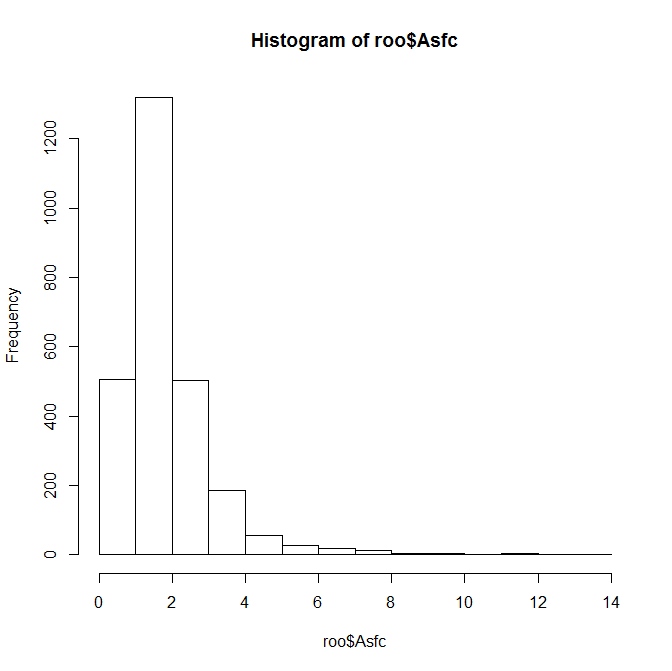 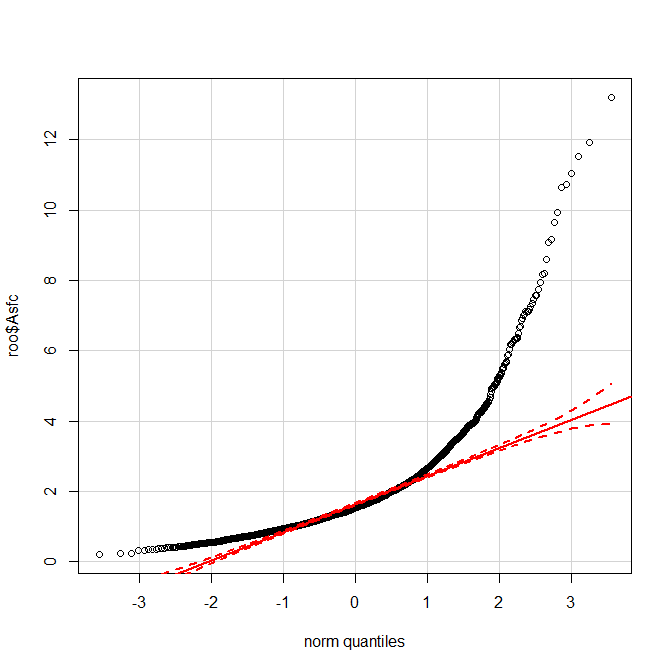 Natural logarithm transformed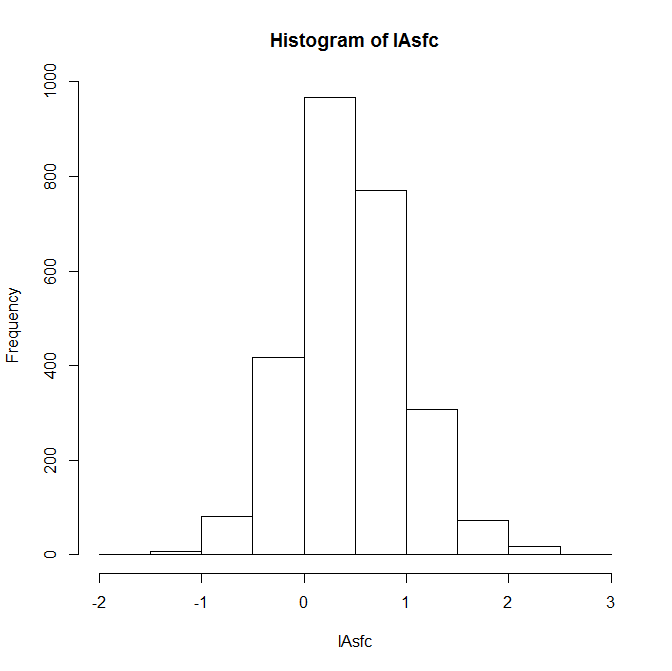 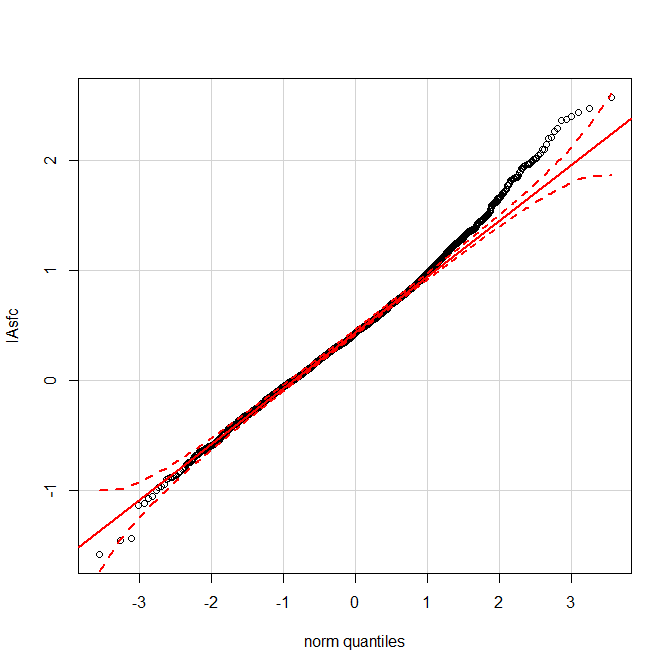 Boxcox log-likelihood 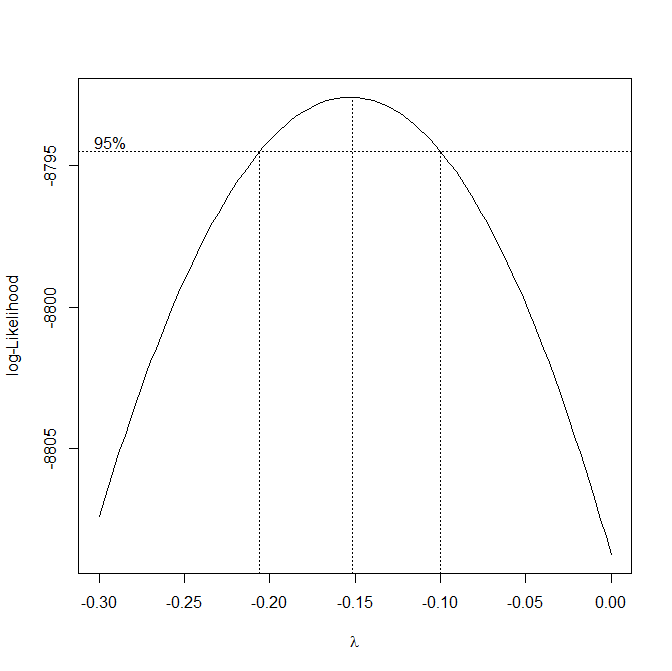 Asfc015<-(roo$Asfc)^-0.15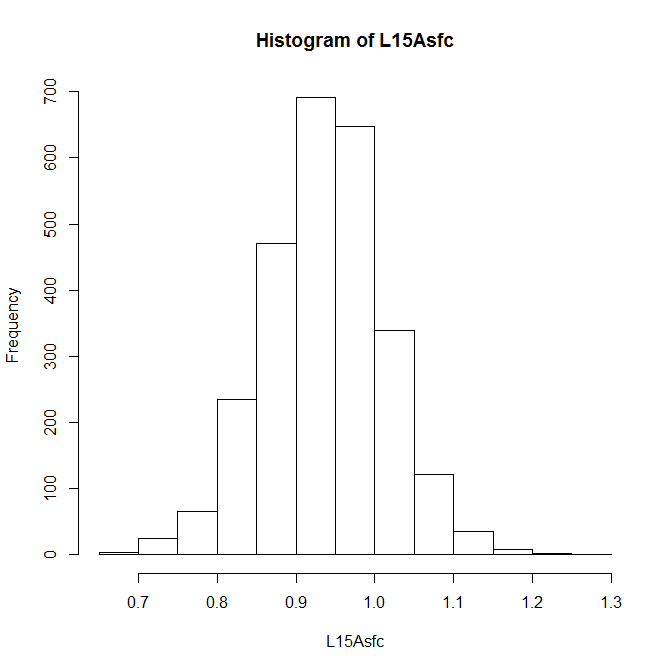 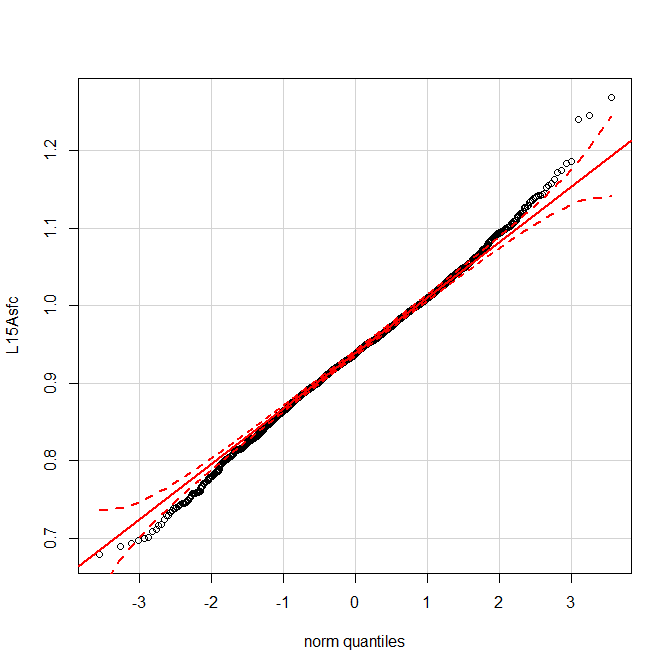 epLsarRaw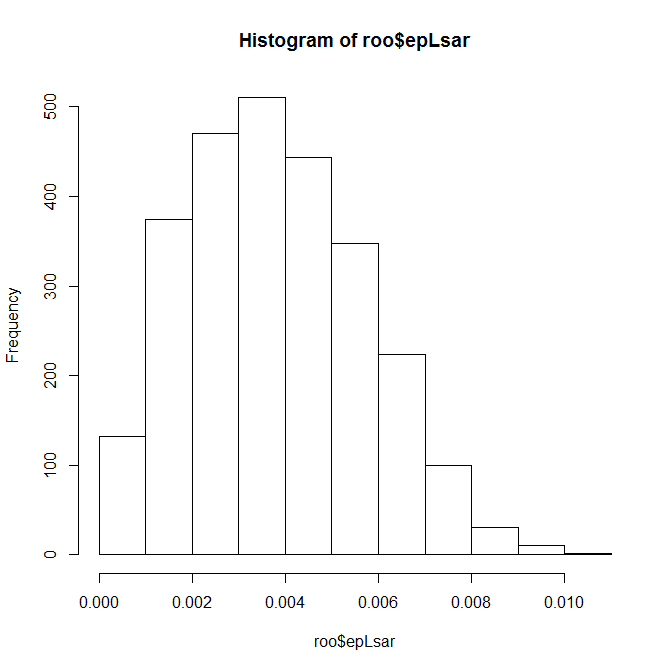 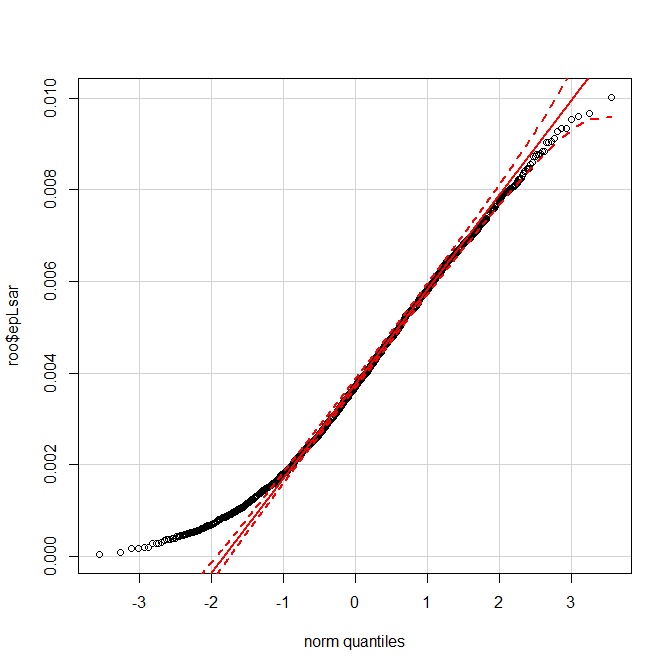 Boxcox log-likelihood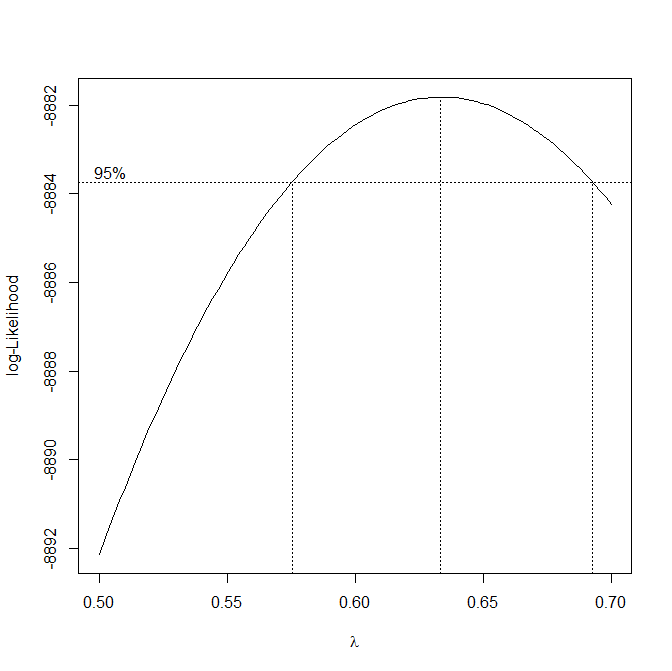 epLsar063<-(roo$epLsar)^0.63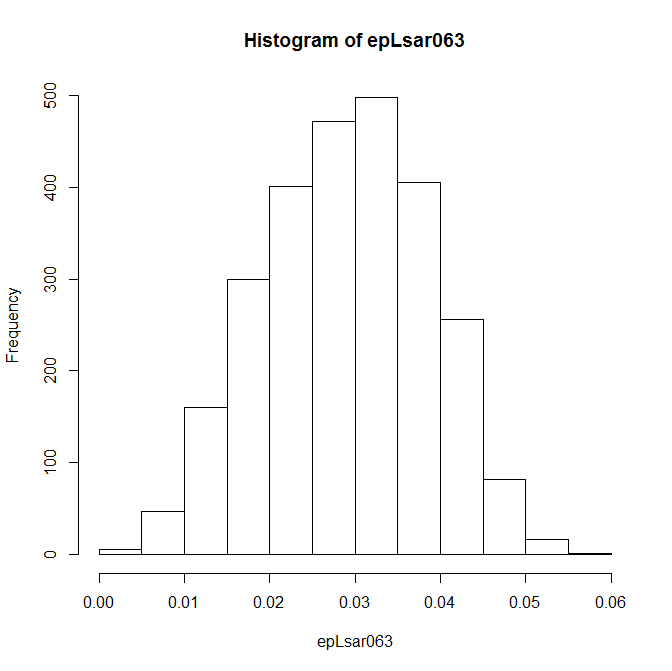 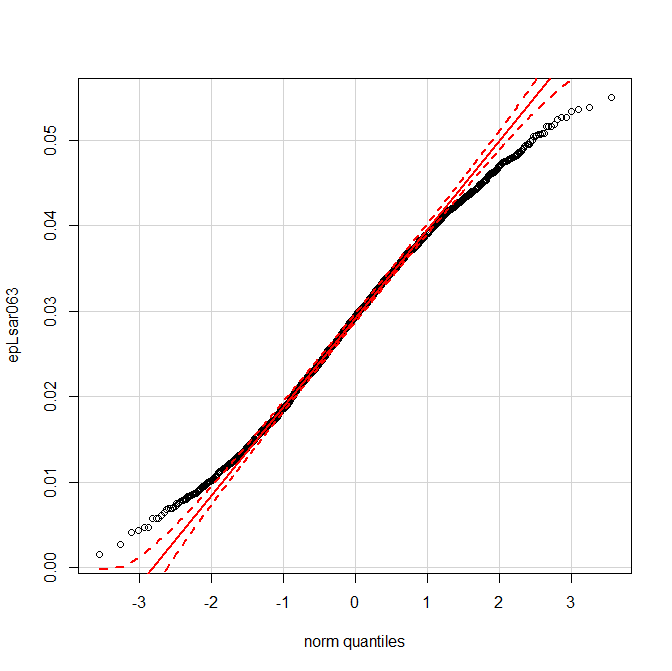 SmcRaw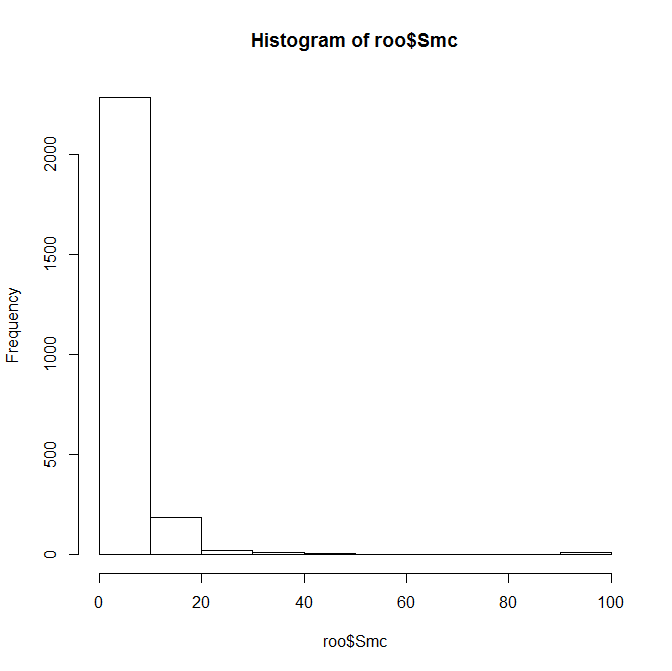 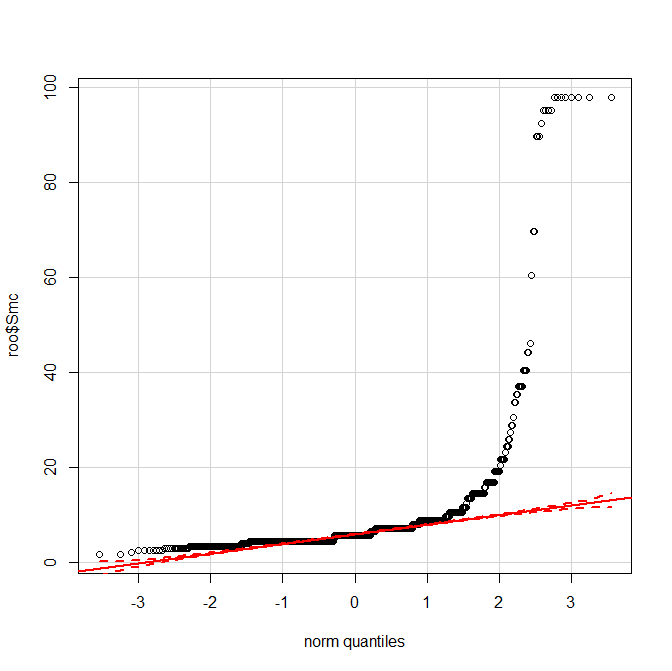 Square root transformed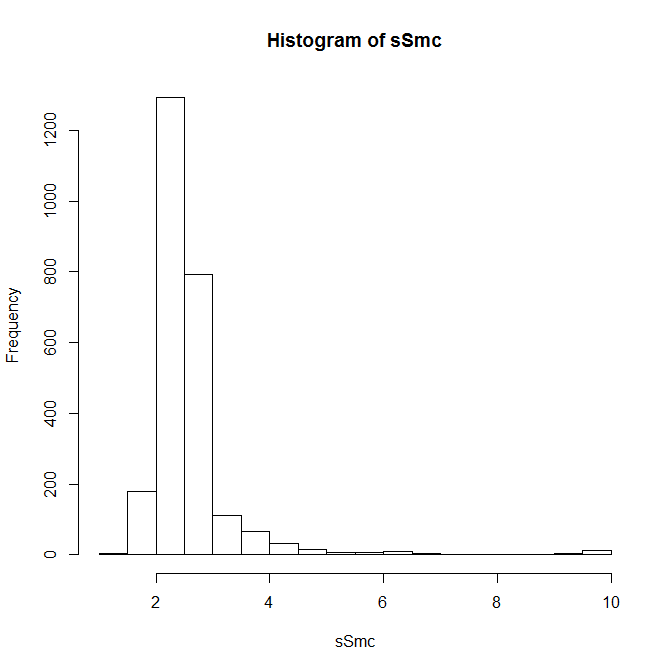 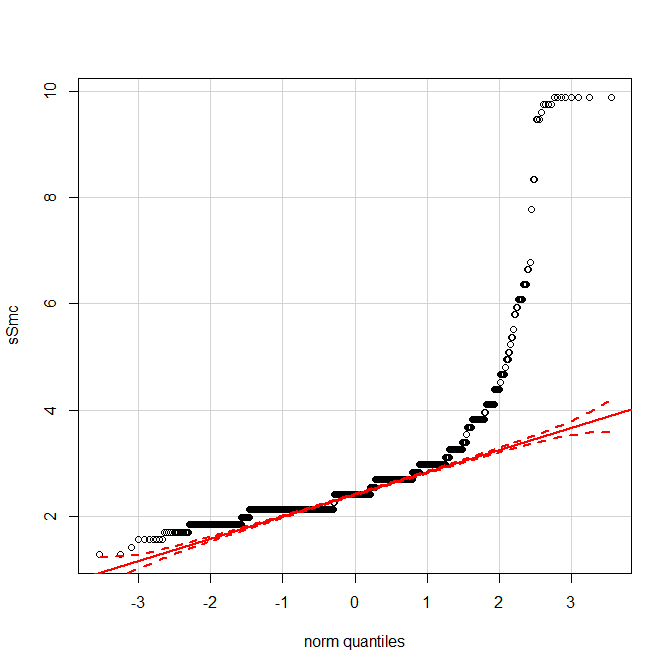 Natural logarithm transformed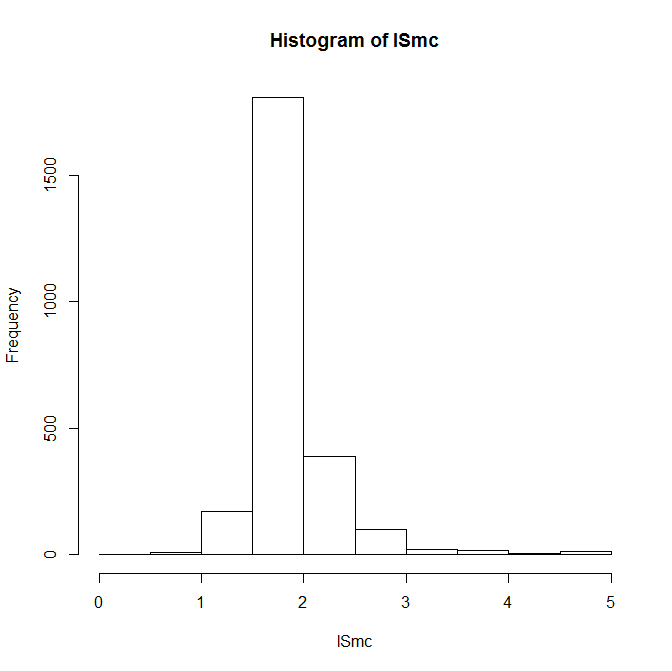 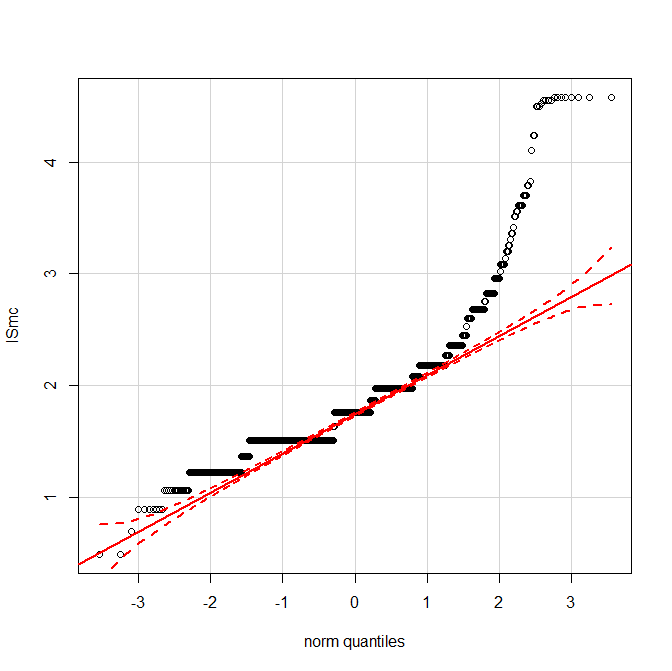 Boxcox log-likelihood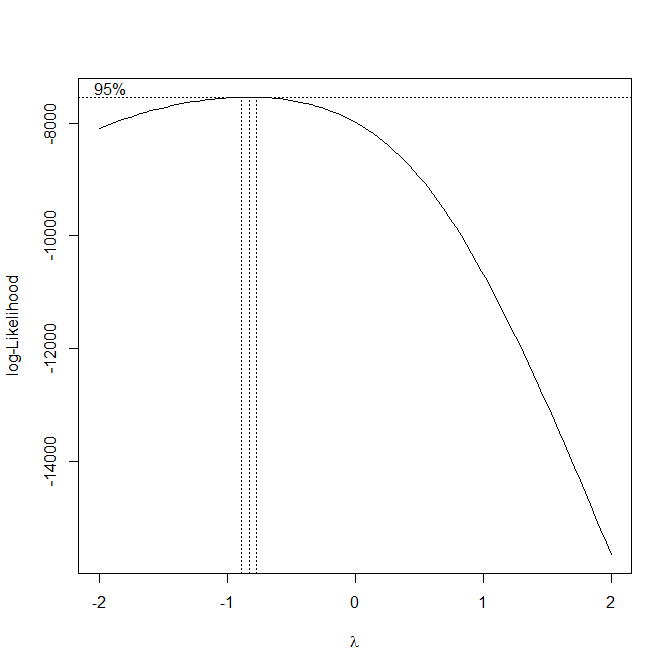 Smc^-0.9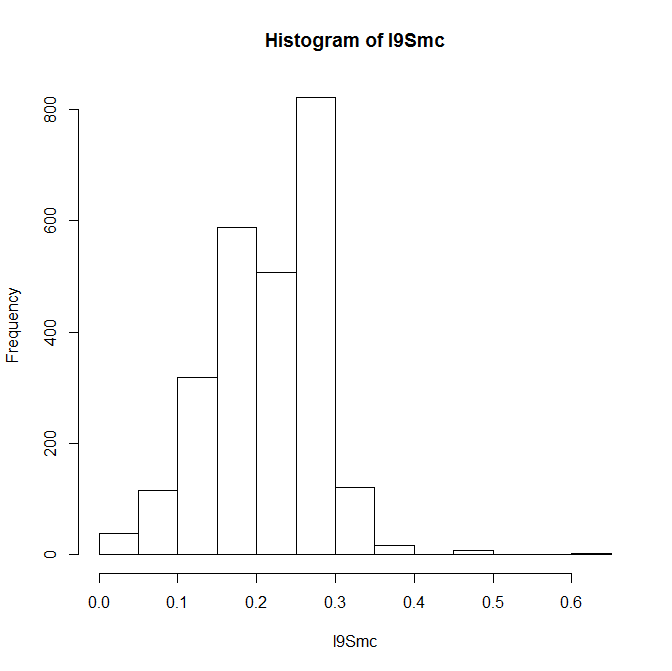 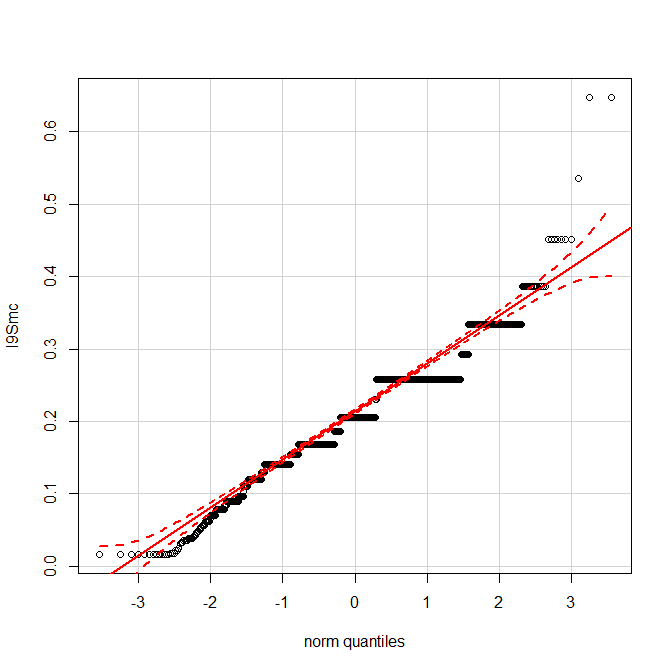 Unsuccessful. Rank transformation required.TfvRaw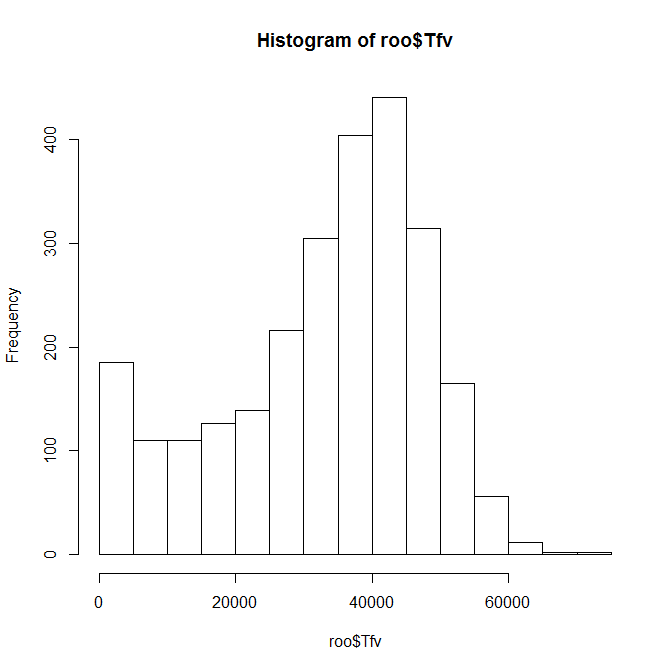 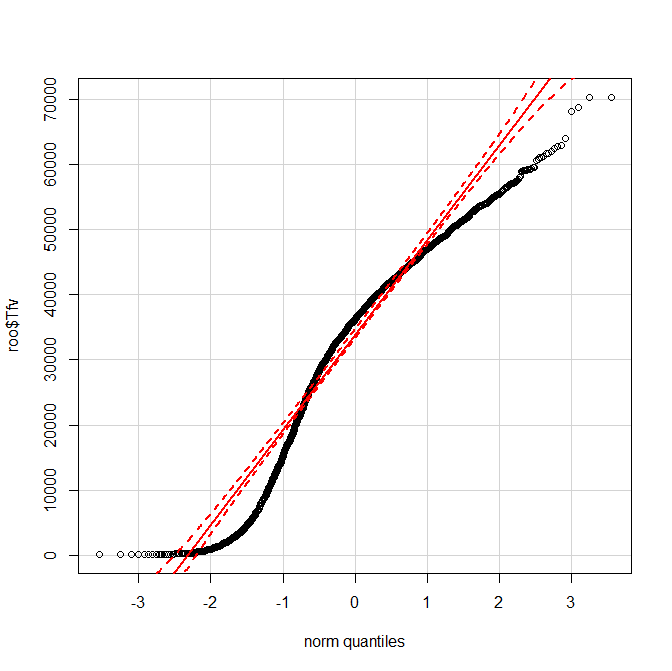 Boxcox log-likelihood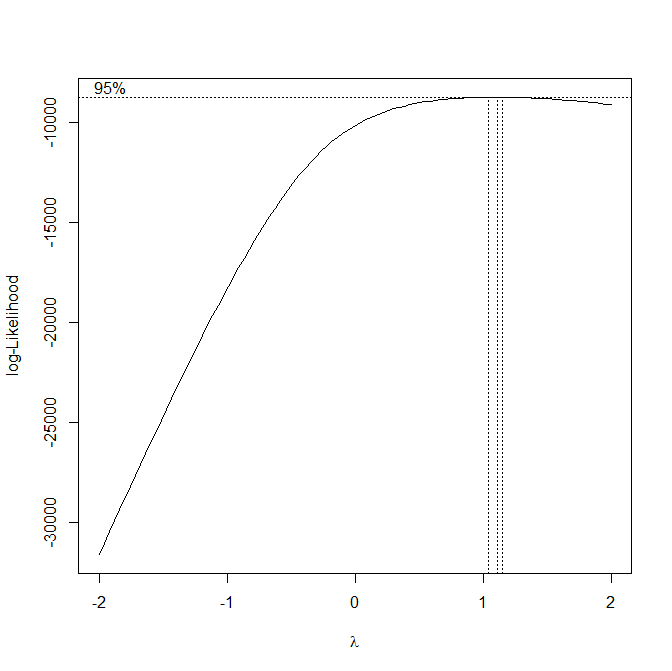 l1<-(roo$Tfv)^1              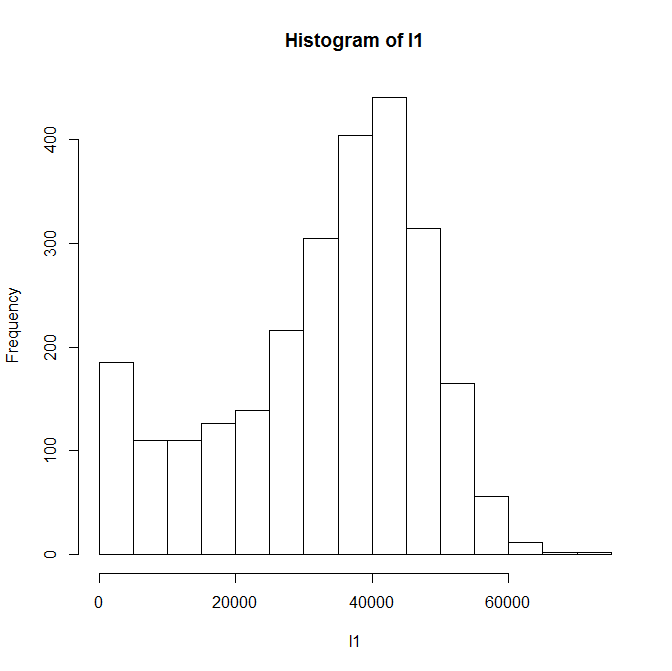 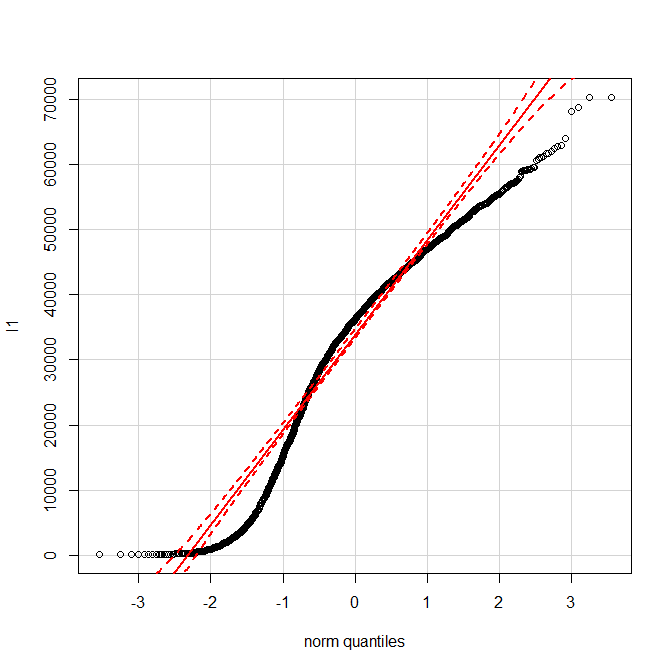 Unsuccessful. Rank transformation required.FtfvRaw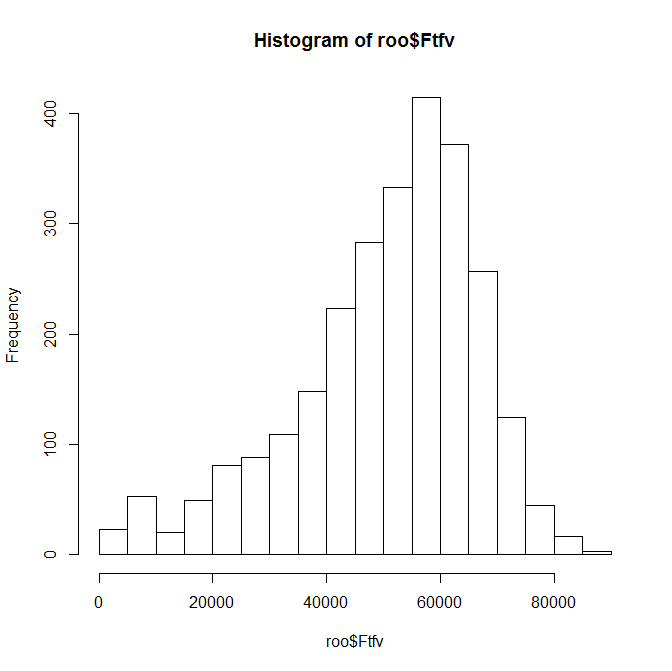 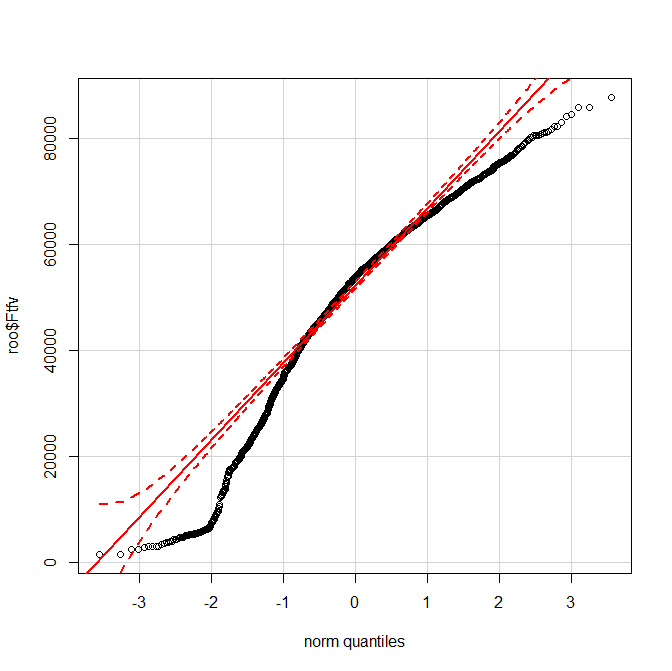 Boxcox log-likelihood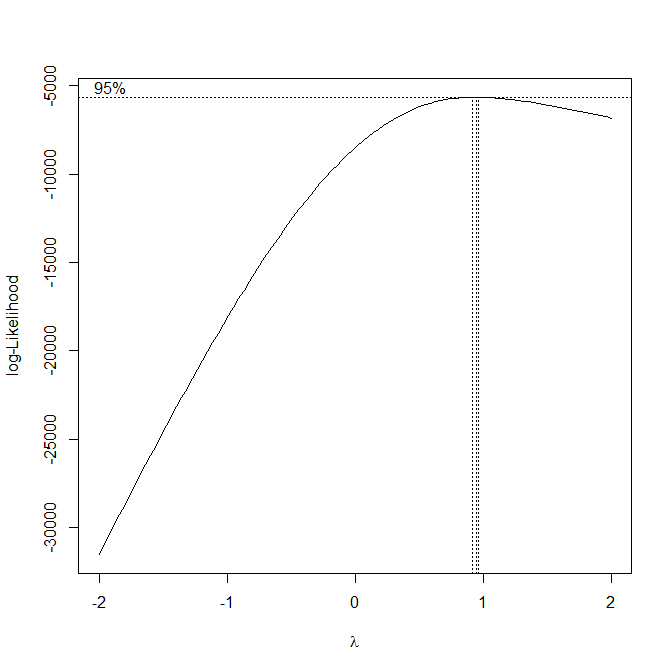 Square root transformed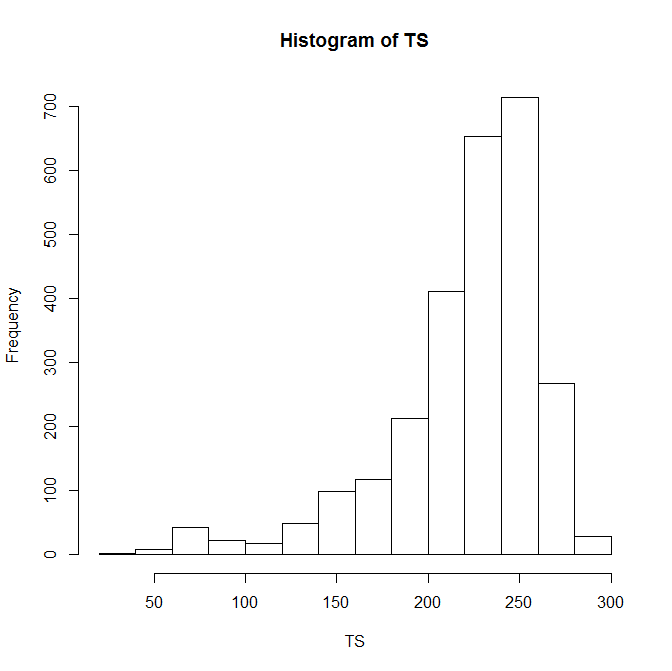 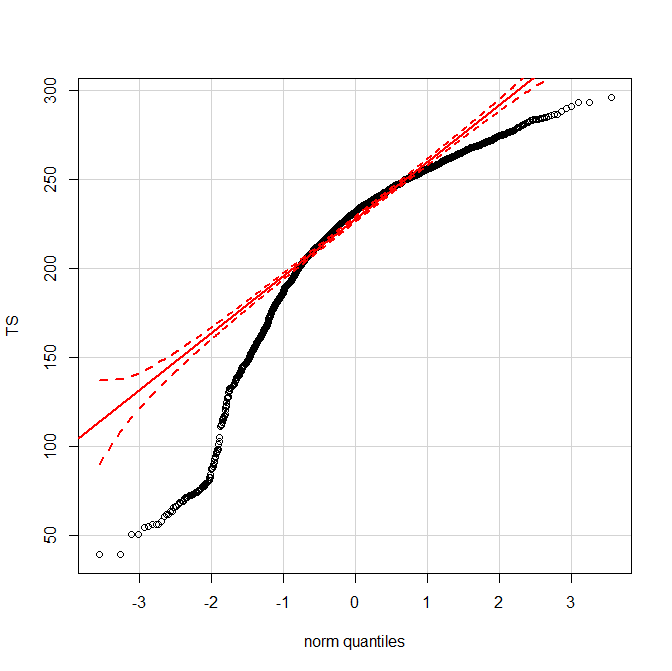 Unsuccessful. Rank transformation required.SqRaw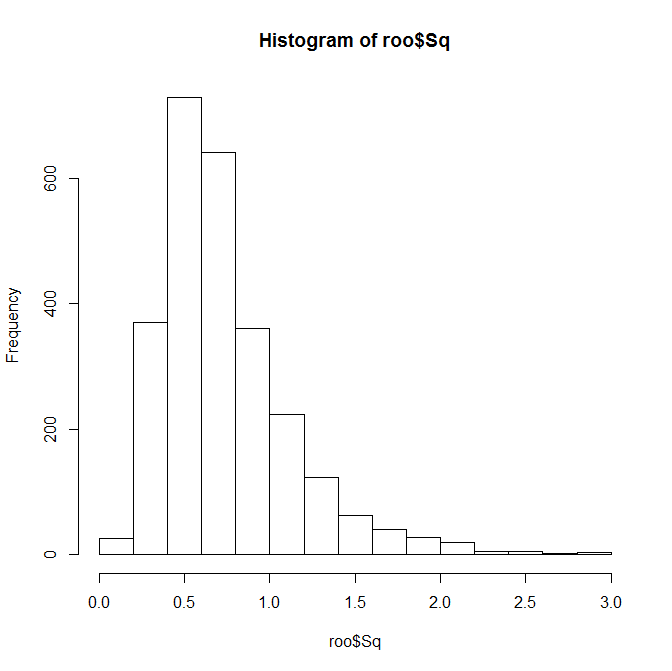 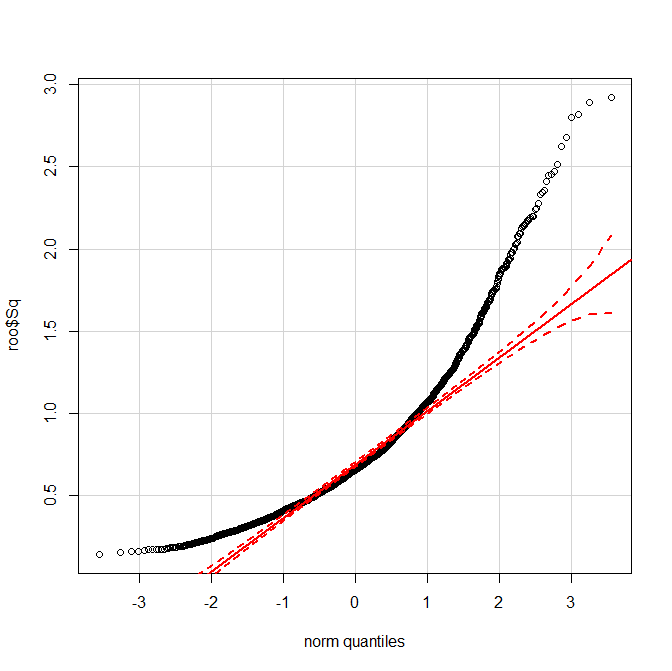 Natural logarithm transformed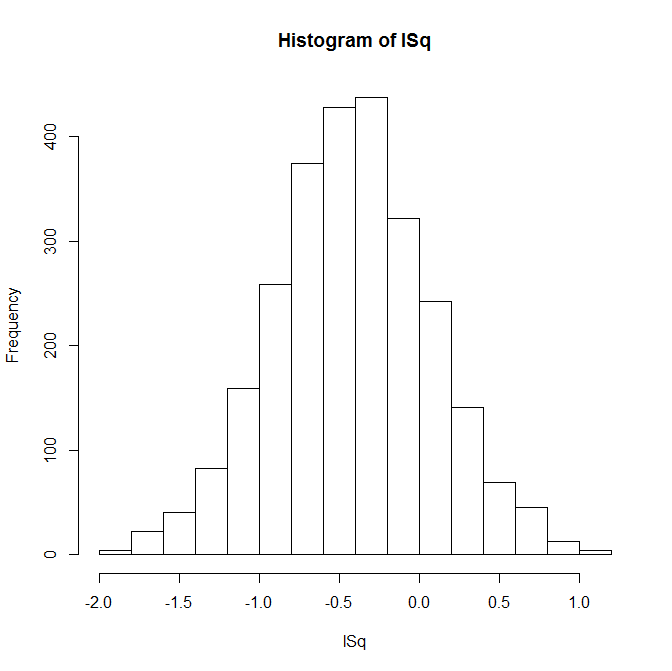 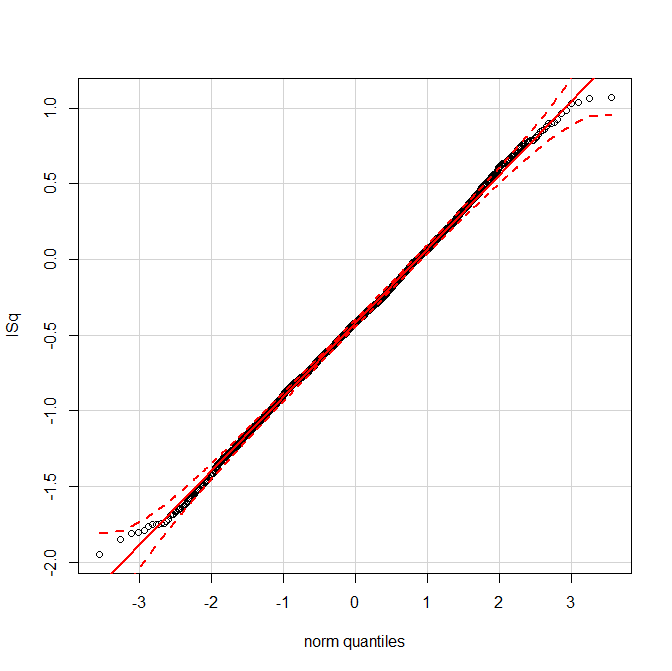 SpRaw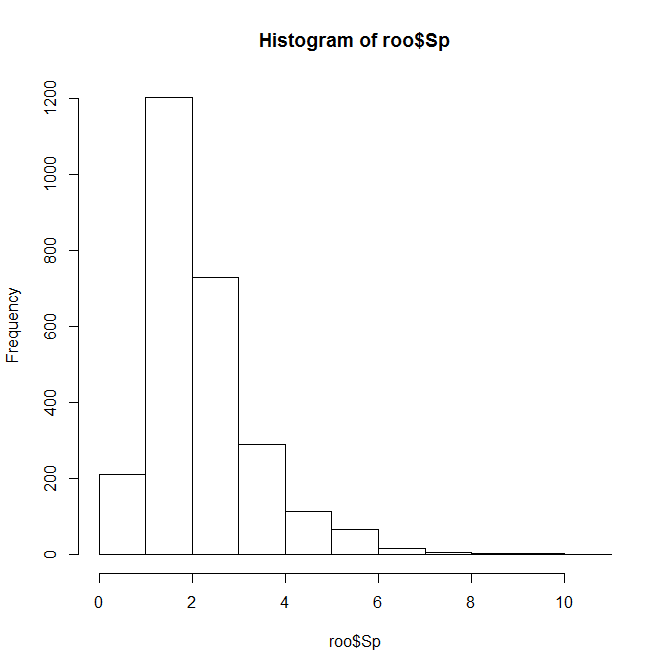 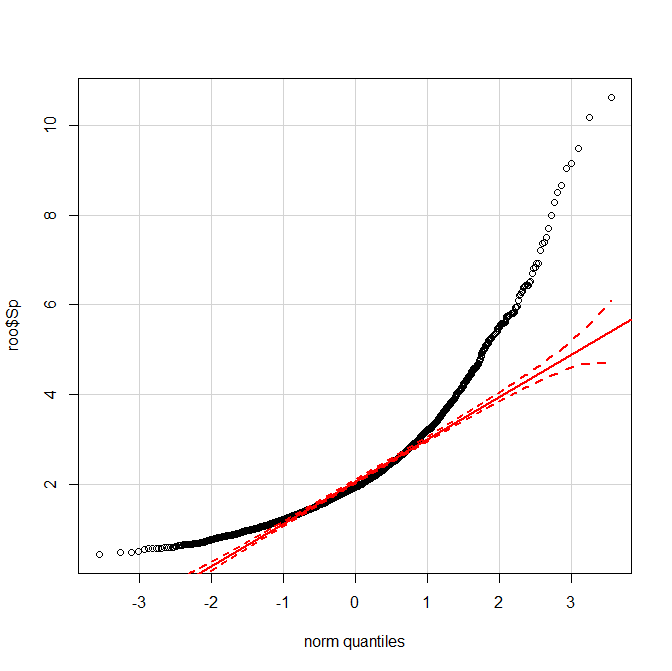 Natural logarithm transformed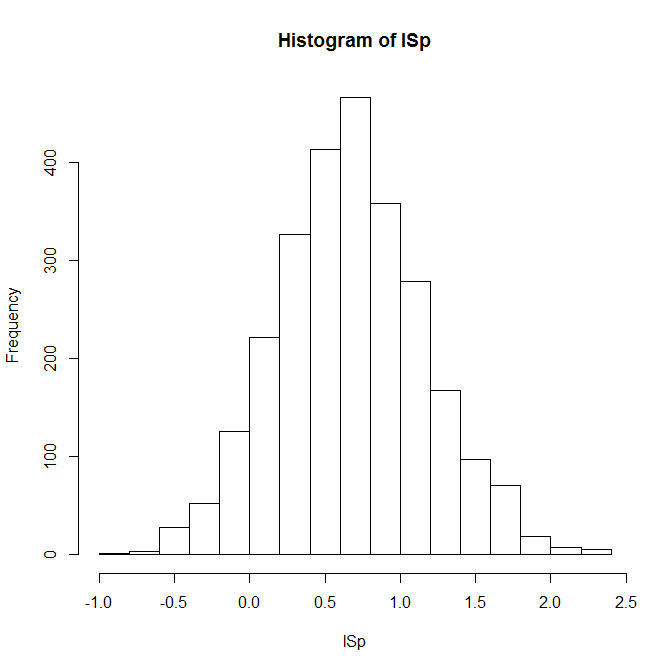 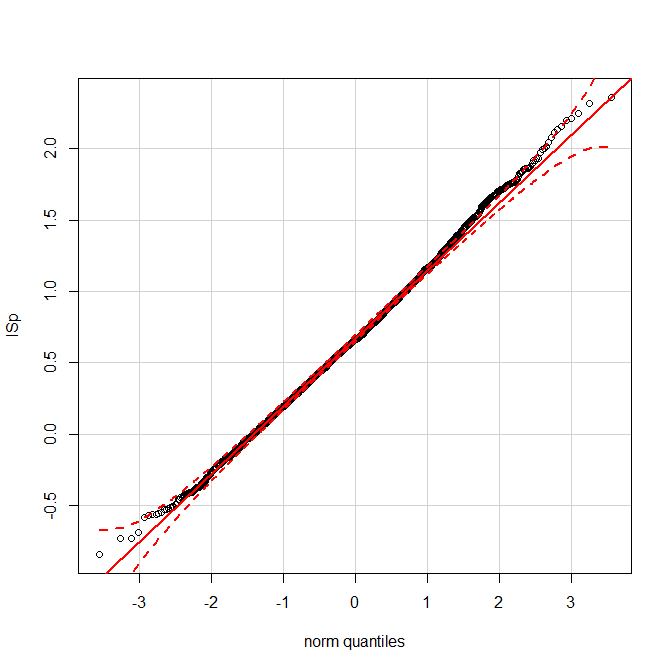 SvRaw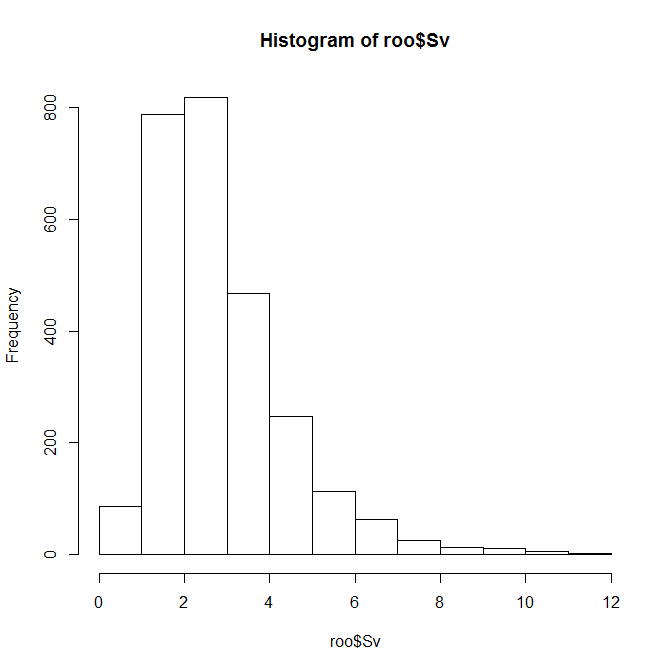 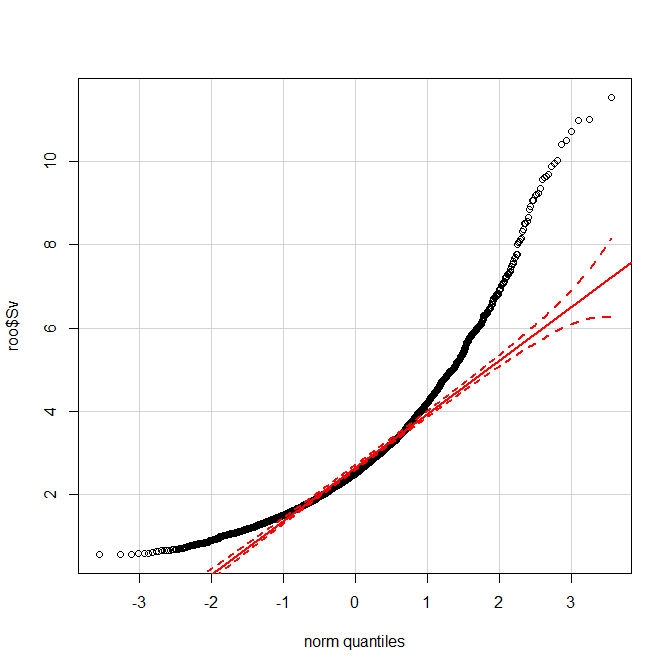 Natural logarithm transformed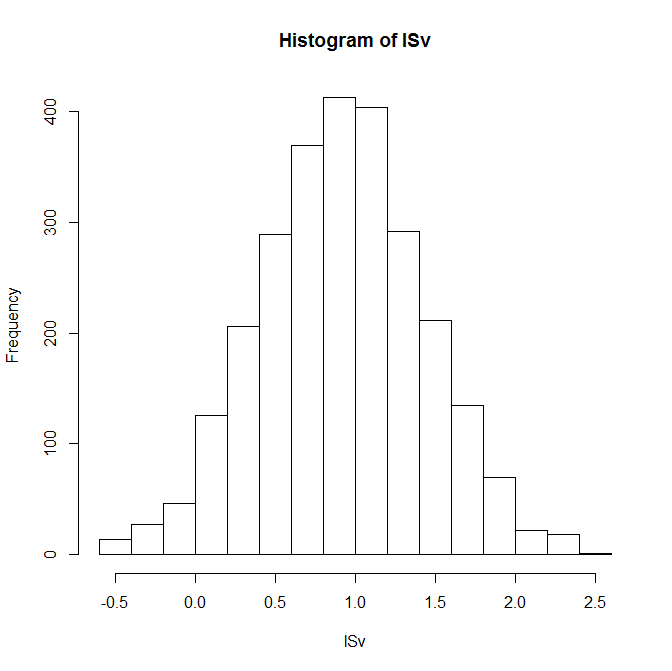 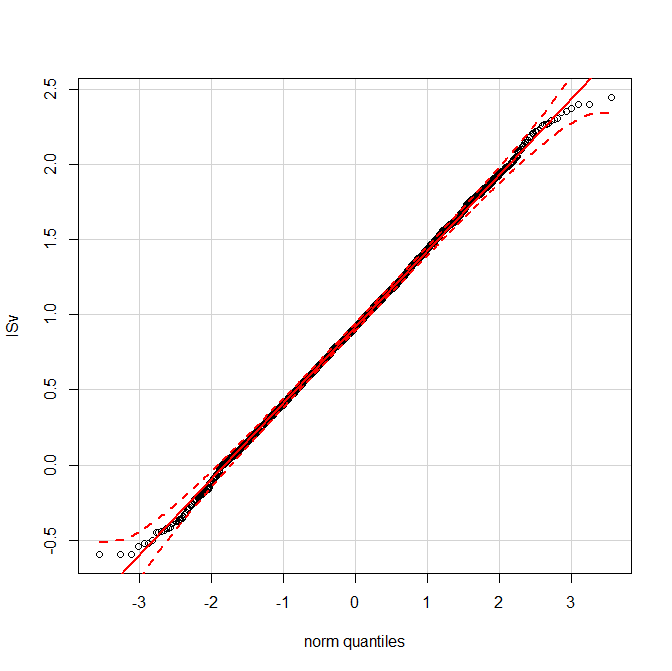 SaRaw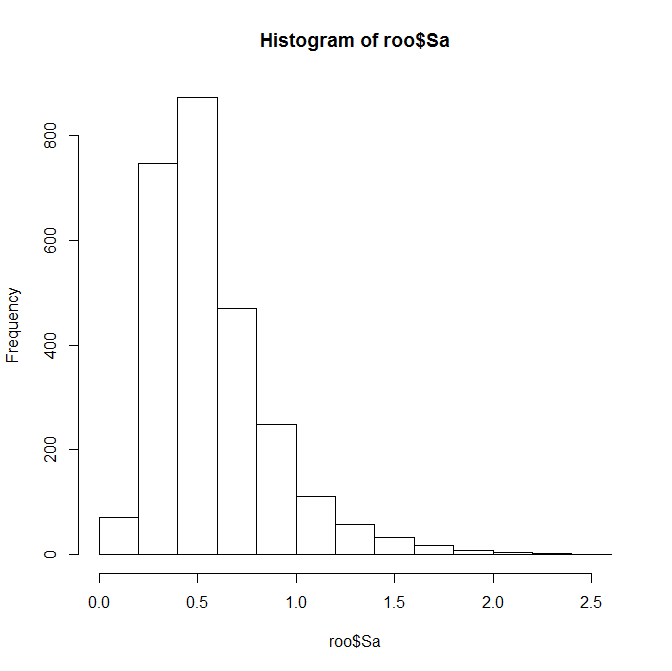 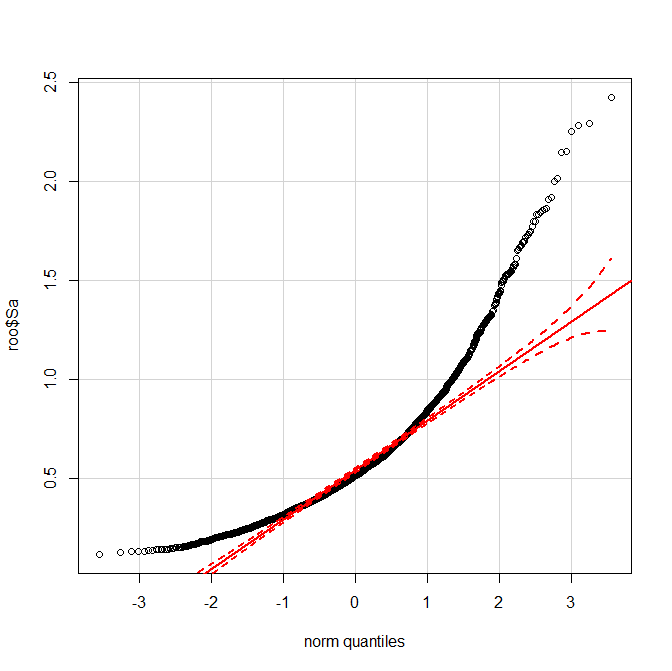 Natural logarithm transformed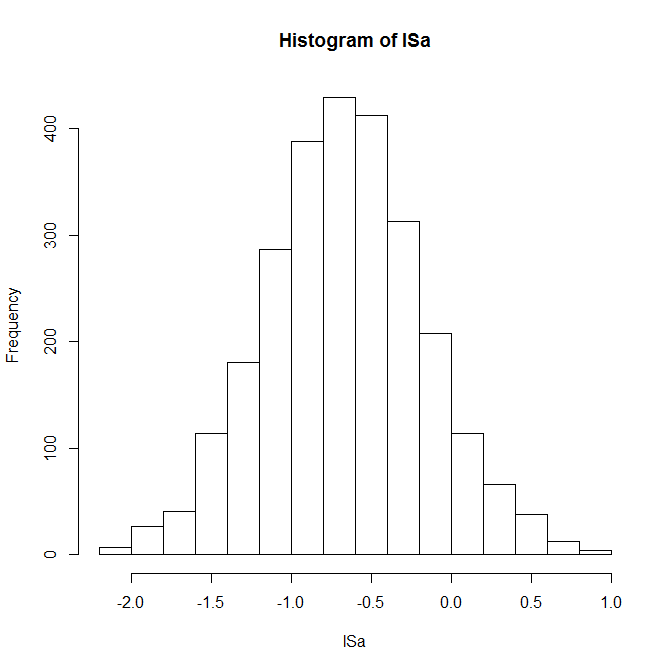 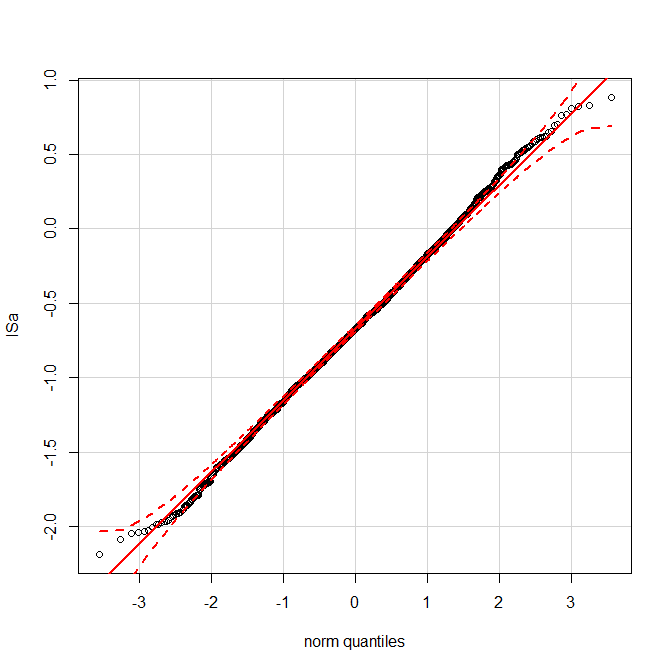 SkuRaw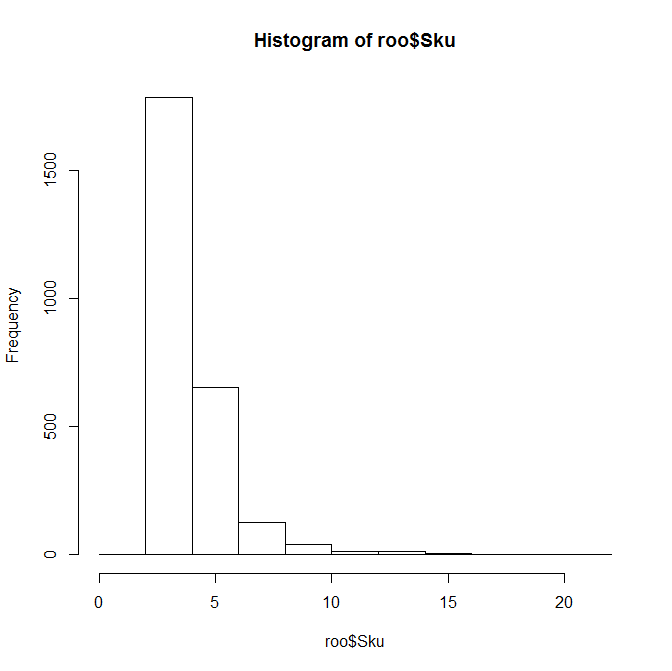 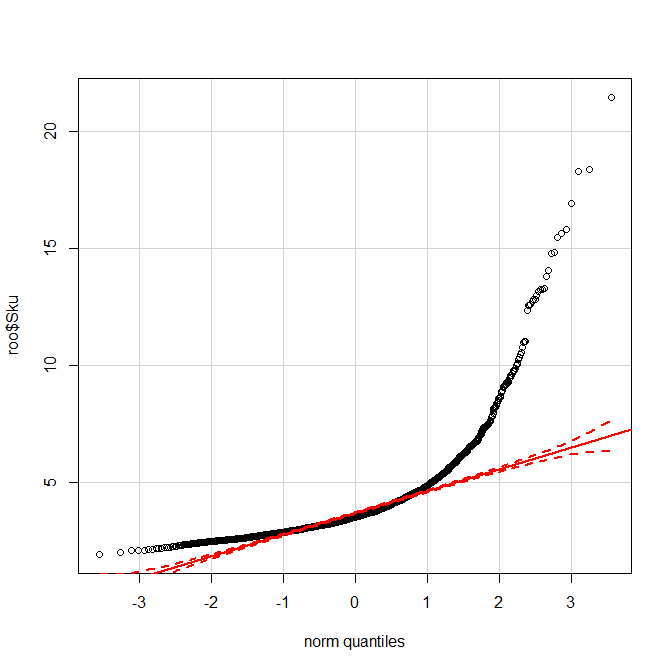 Boxcox log-likelihood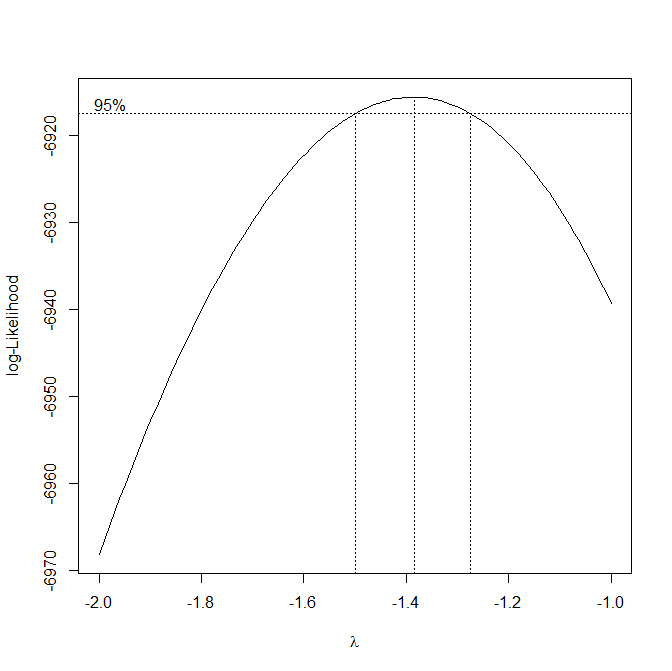 Sku14<-(roo$Sku)^-1.4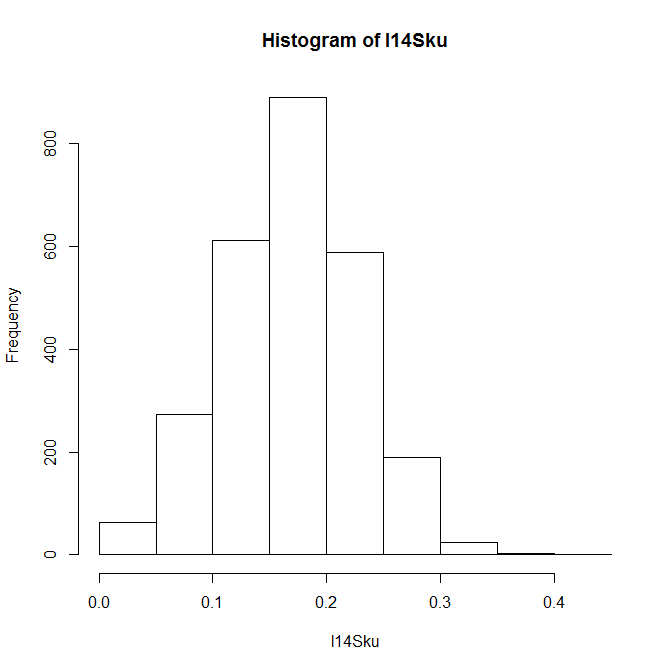 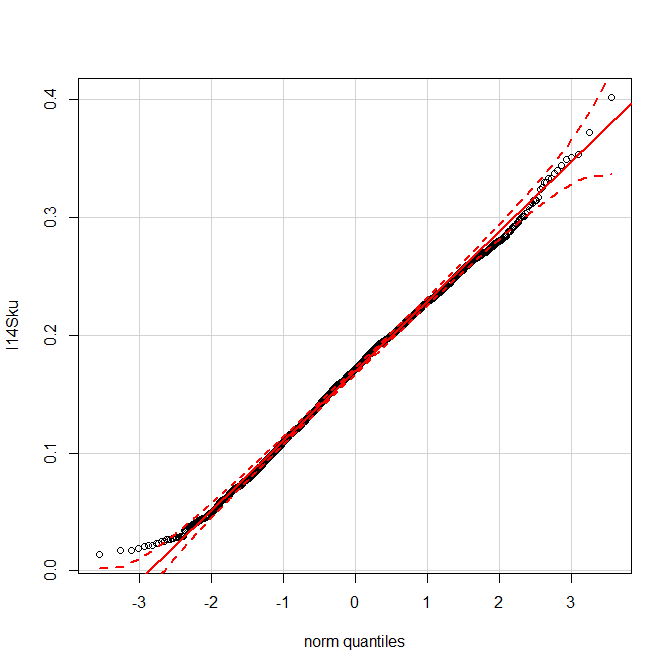 SzRaw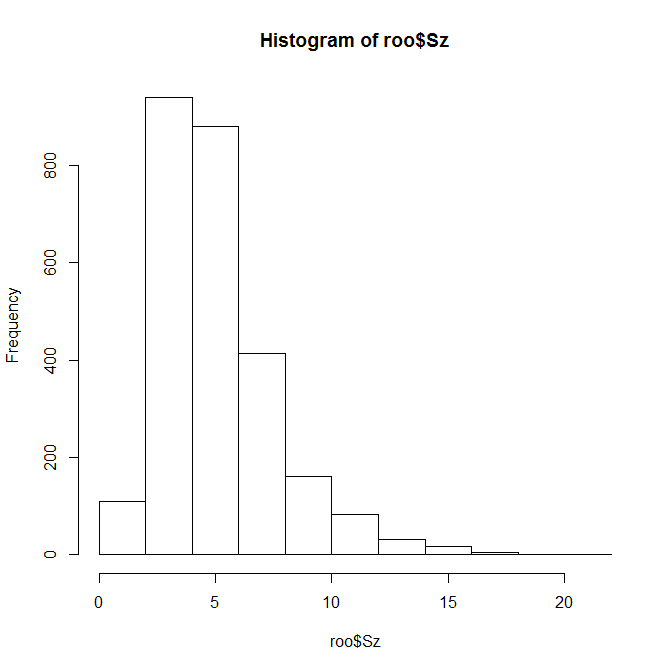 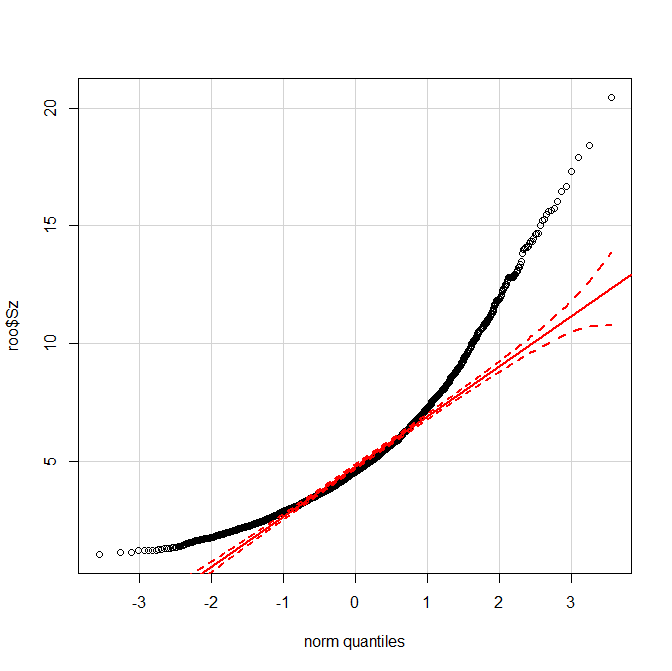 Natural logarithm transformed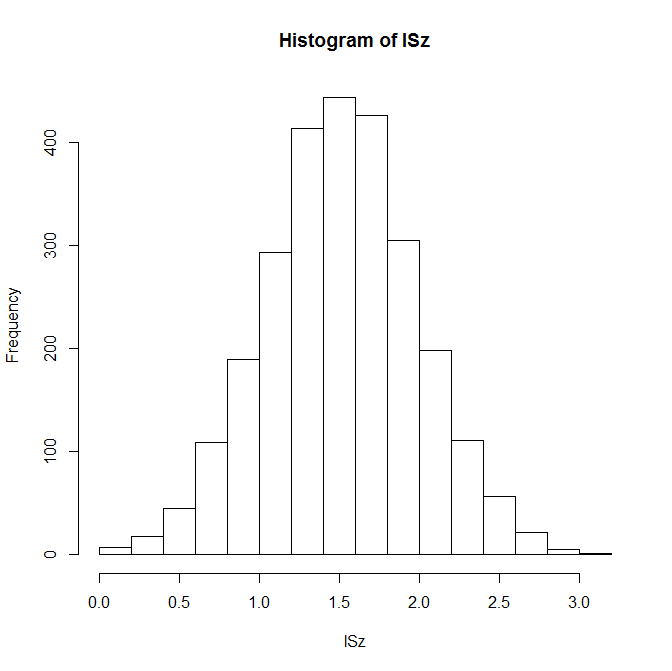 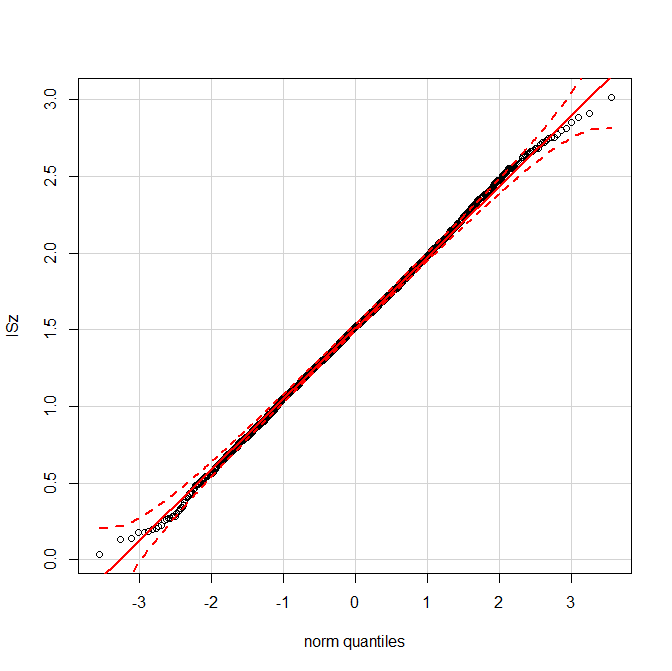 SskRaw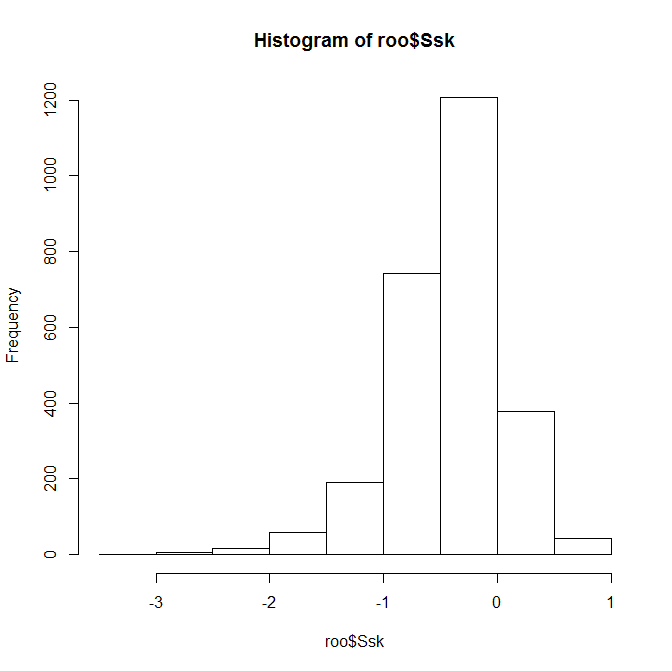 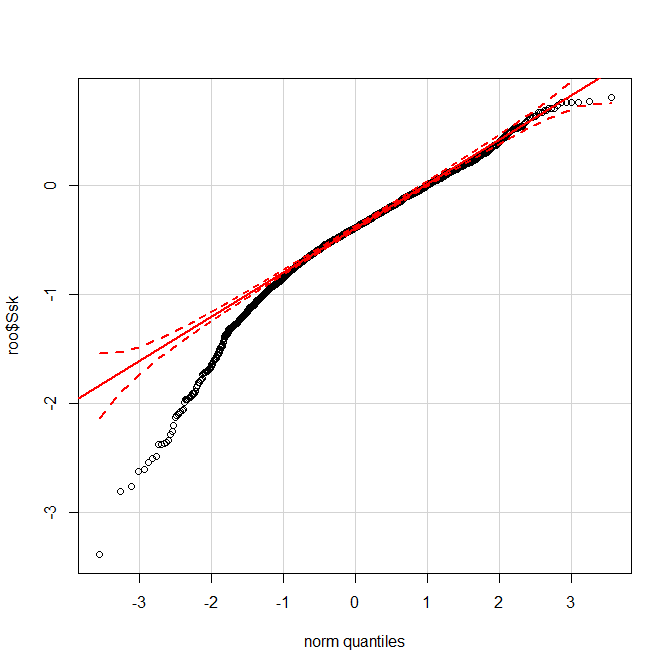 Square root transformed & natural log transform fail because of NaN’s.Boxcox response must be positiveRank transformation required.SdqRaw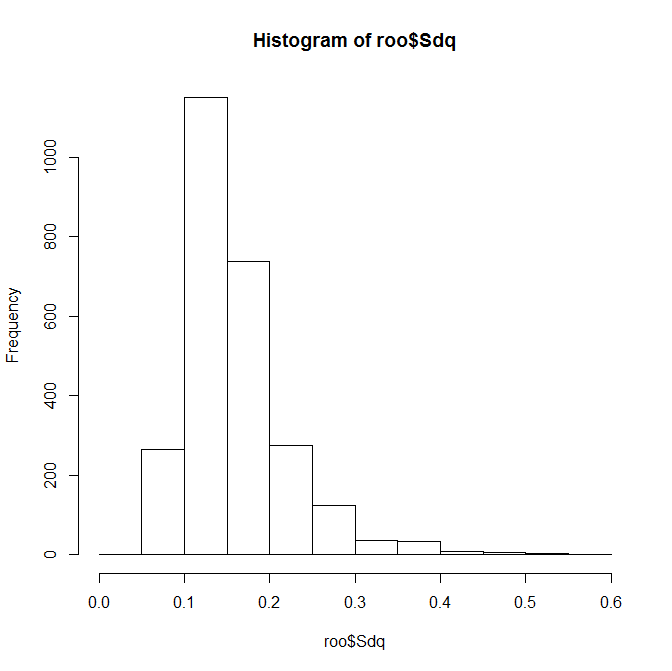 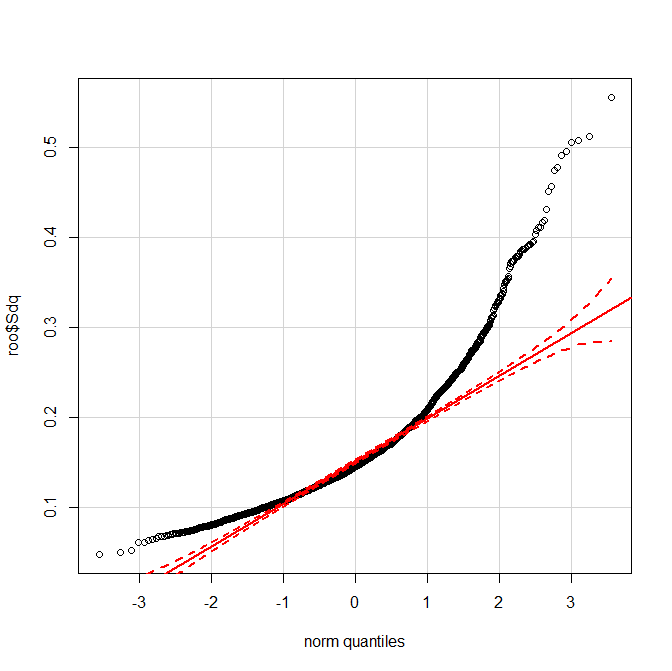 Boxcox log-likelihood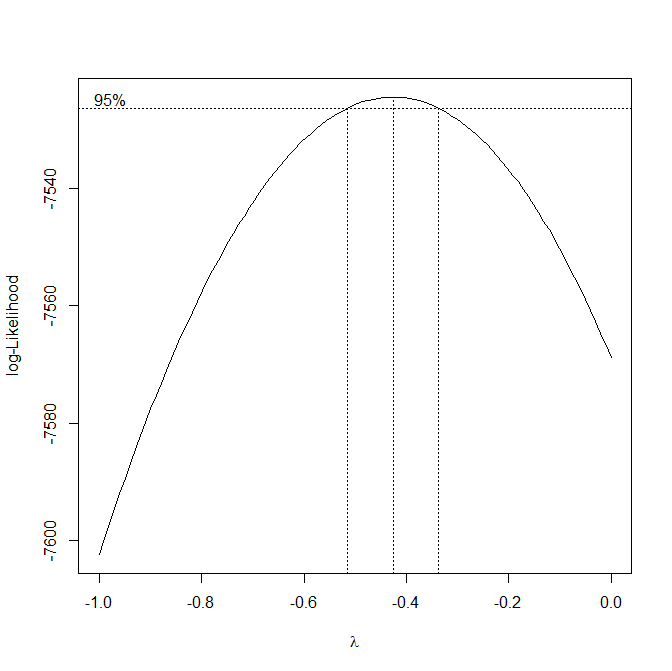 l0Sdq<-(roo$Sdq)^-0.4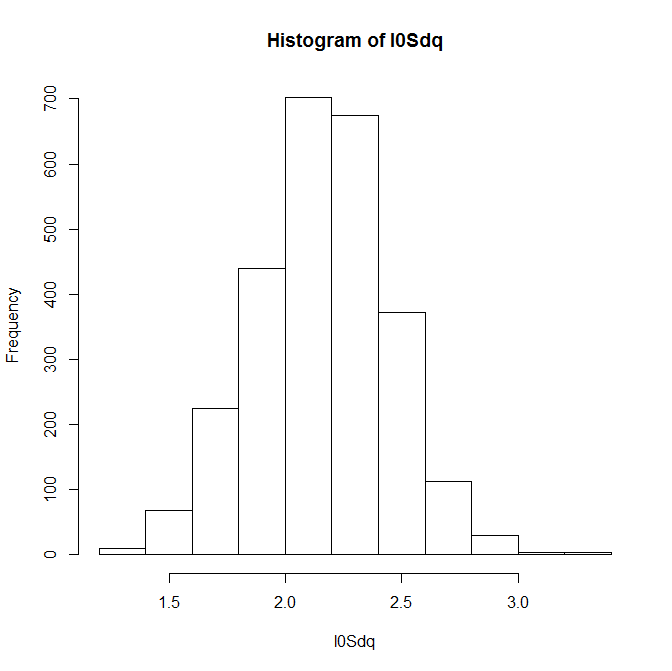 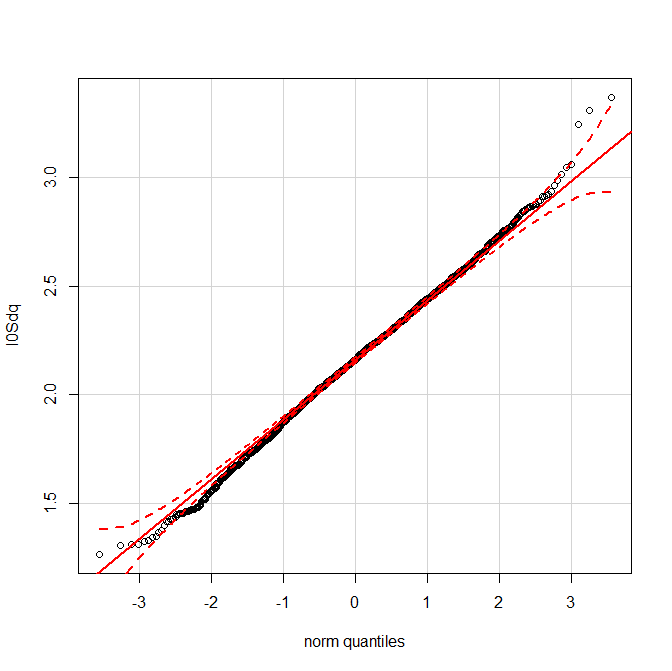 SdrRaw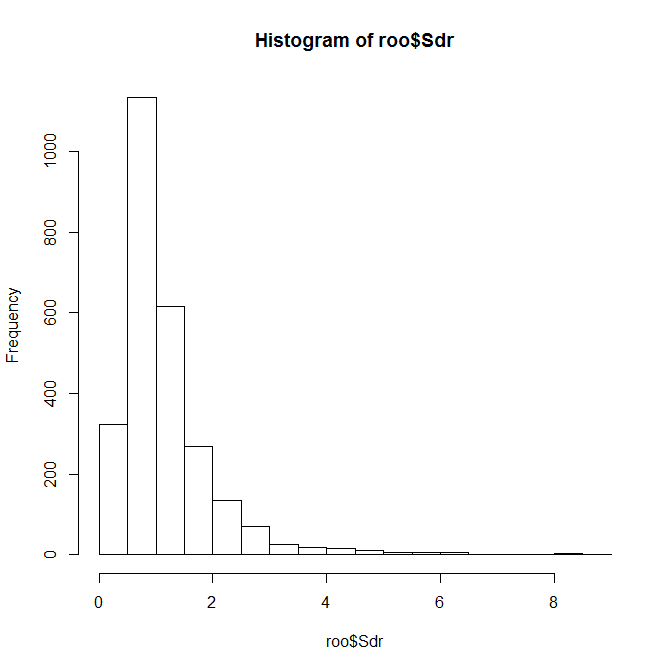 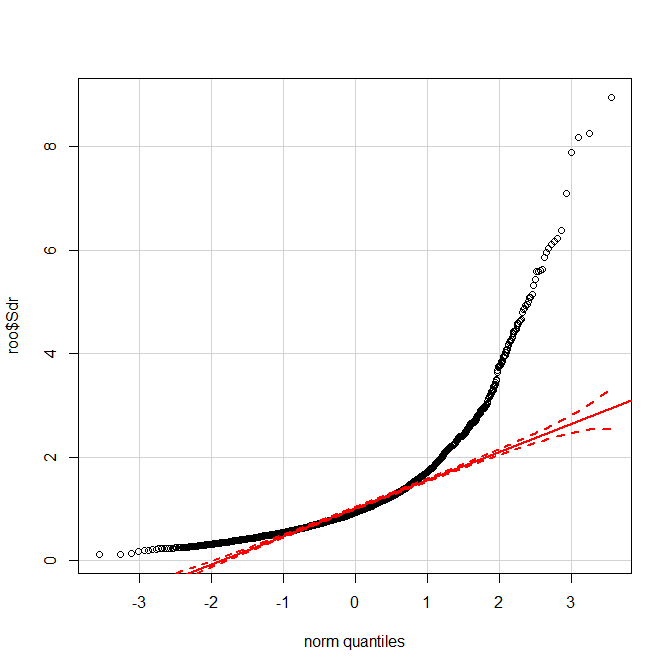 Boxcox log-likelihoodl0Sdr<-(roo$Sdr)^-0.2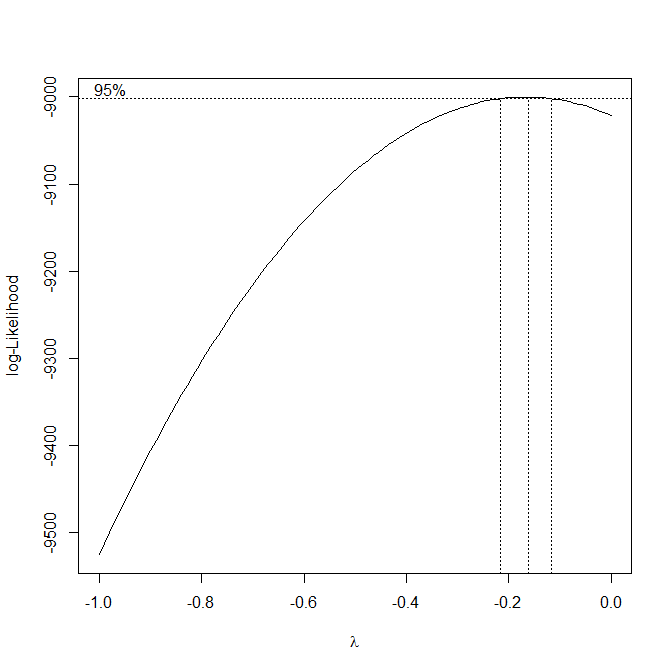 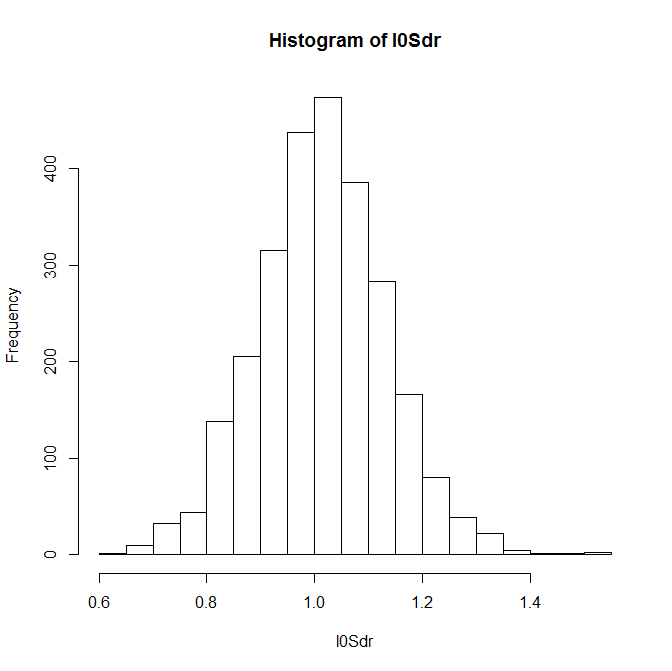 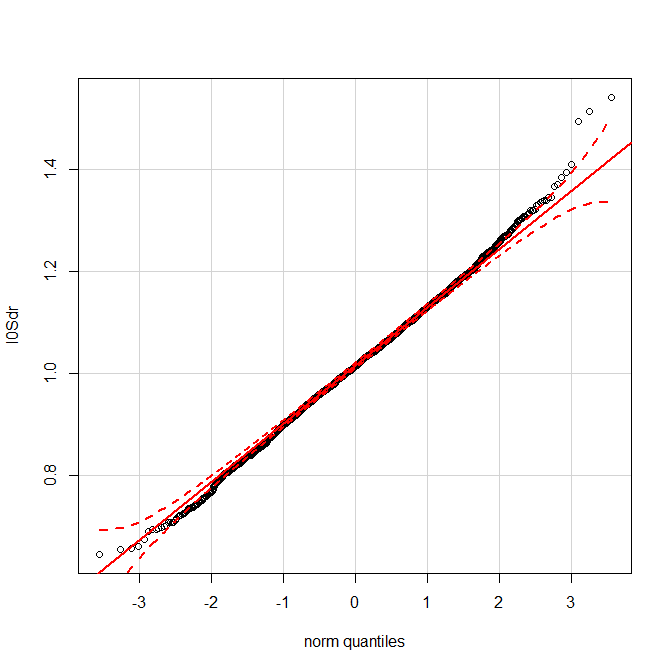 S5vRaw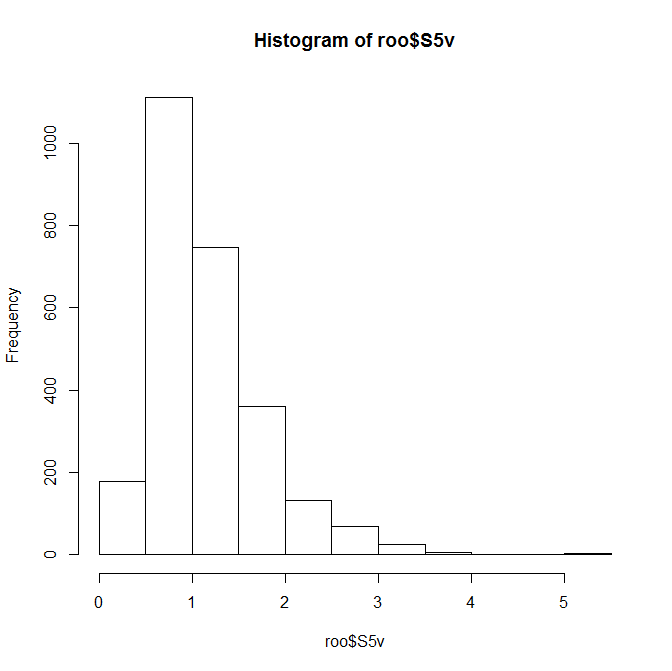 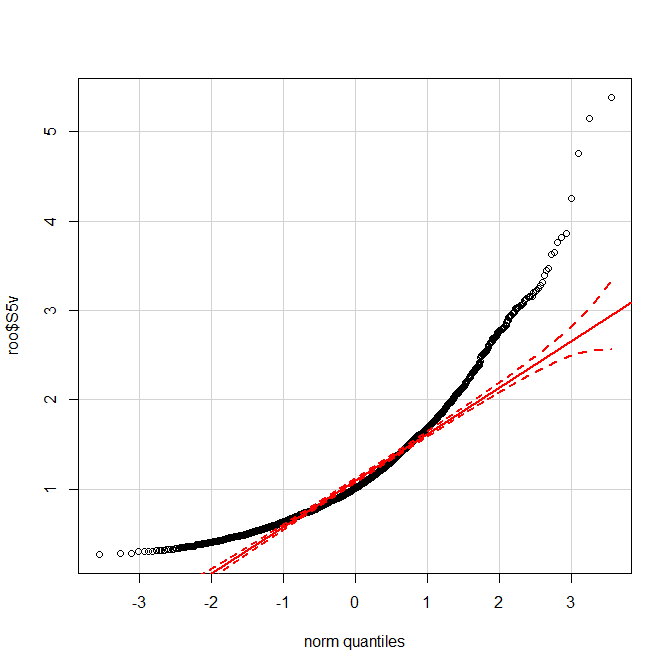 Natural logarithm transformed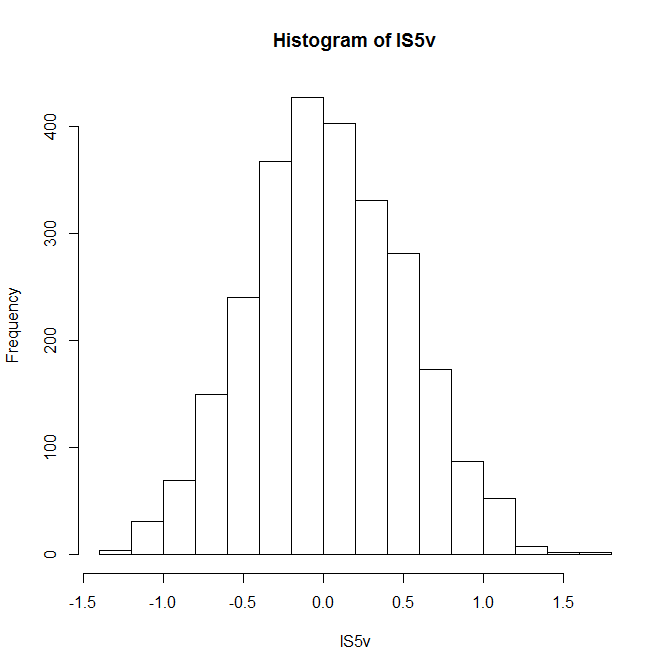 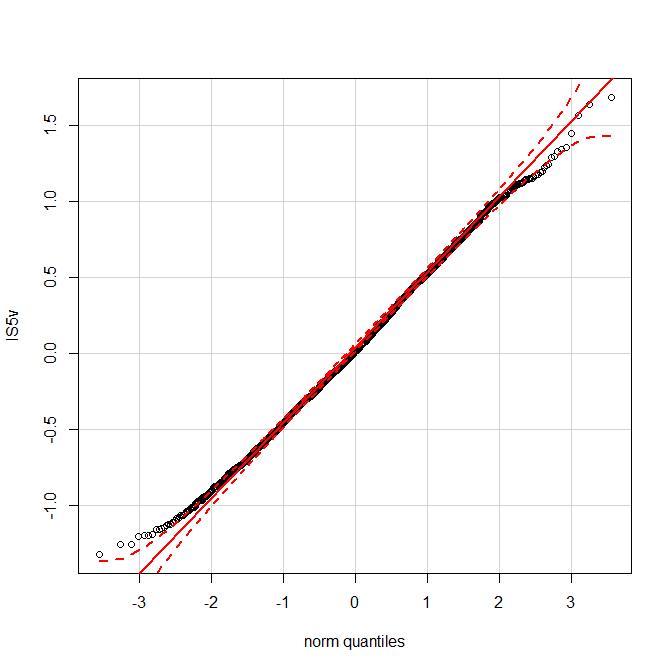 SpdRaw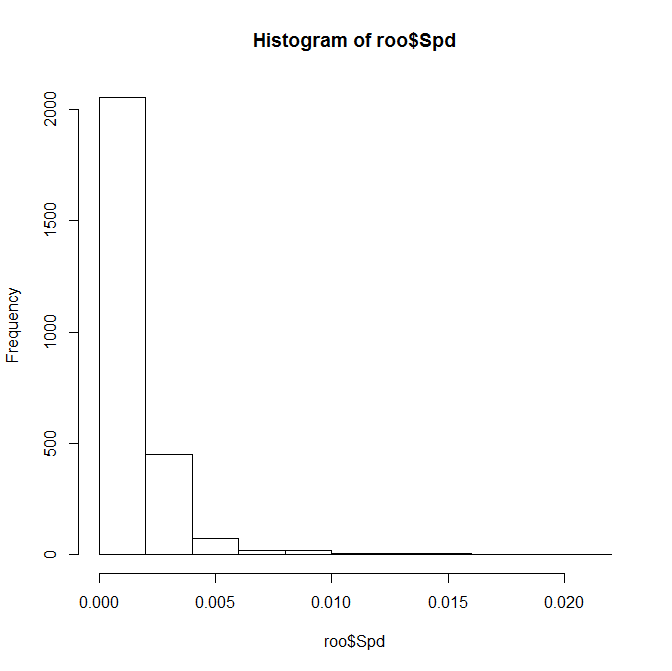 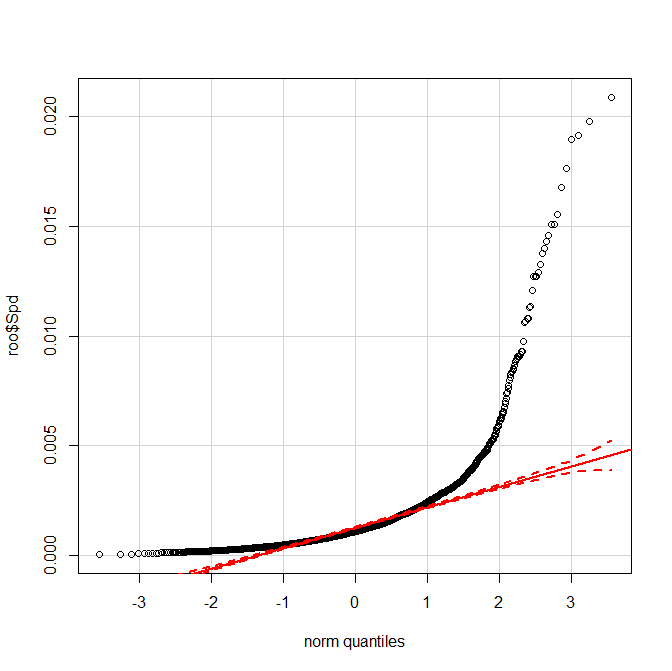 Natural logarithm transformed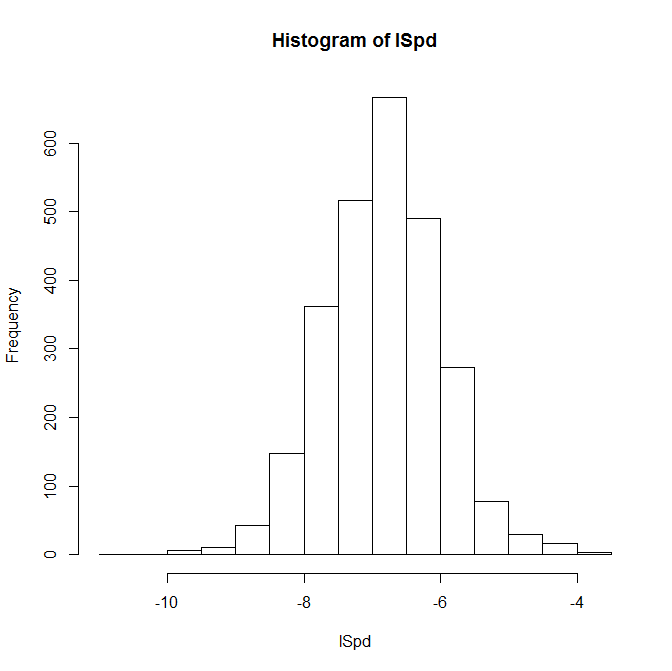 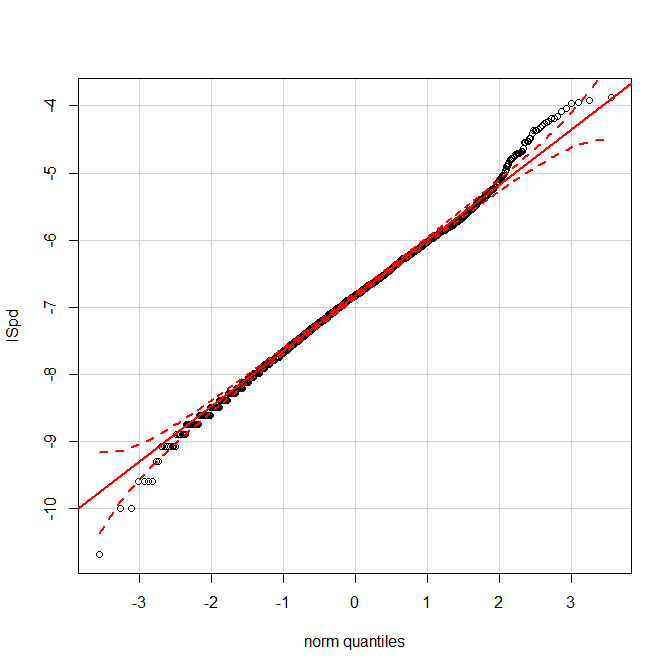 SdaRaw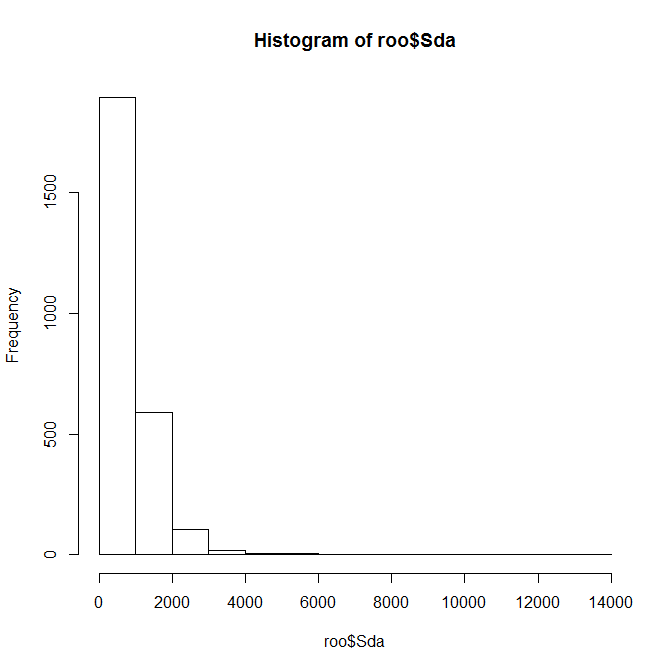 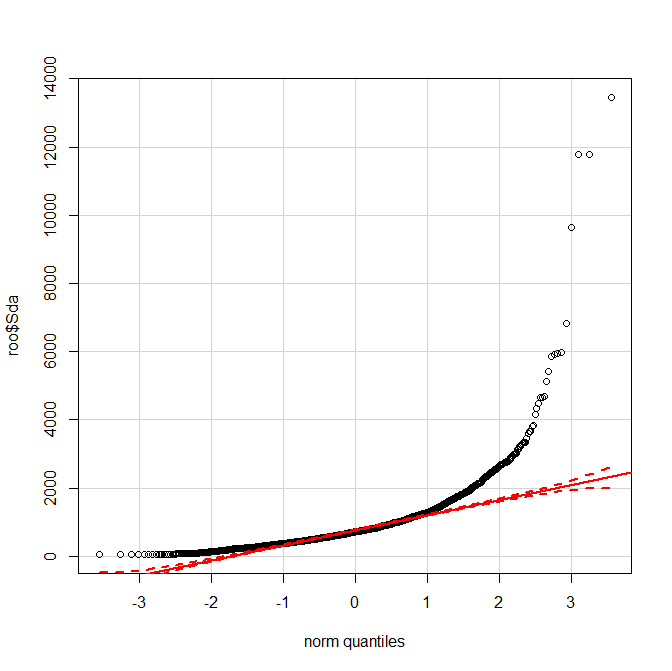 Natural logarithm transformed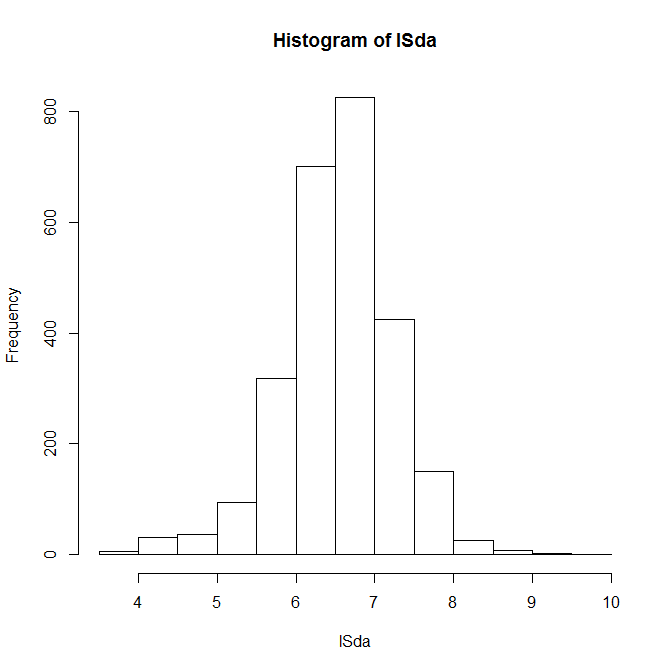 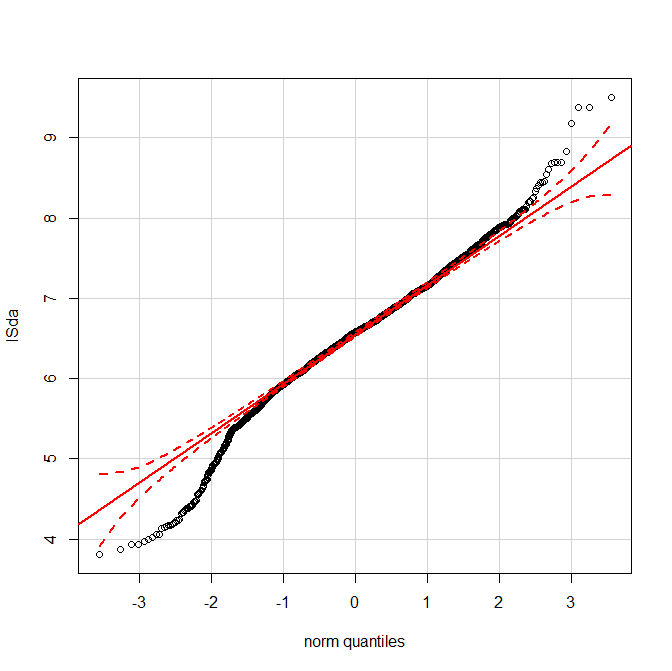 Boxcox log-likelihood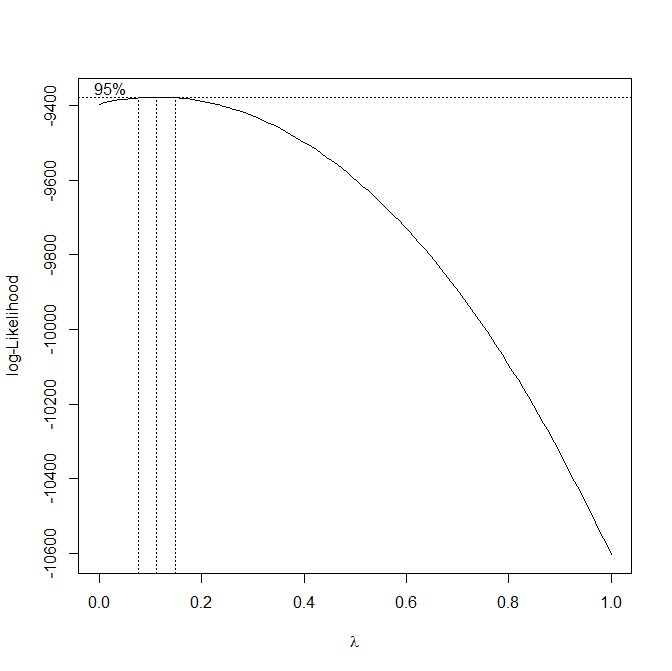  l1Sda<-(roo$Sda)^0.1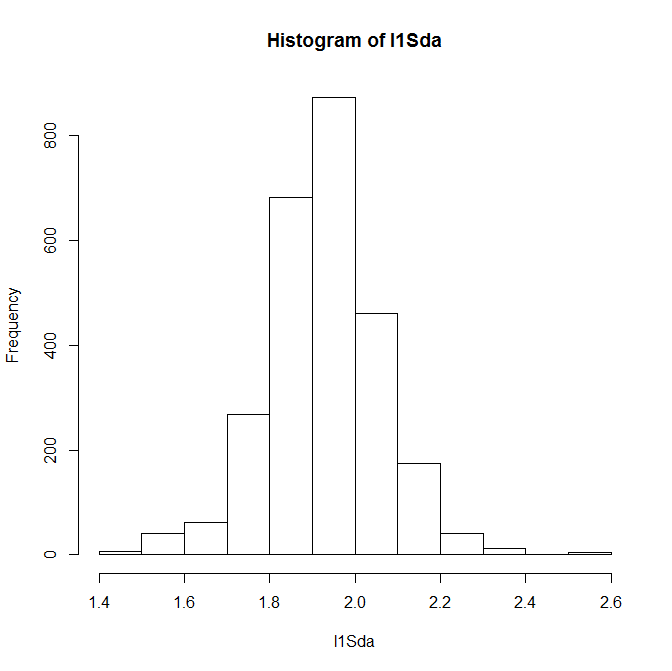 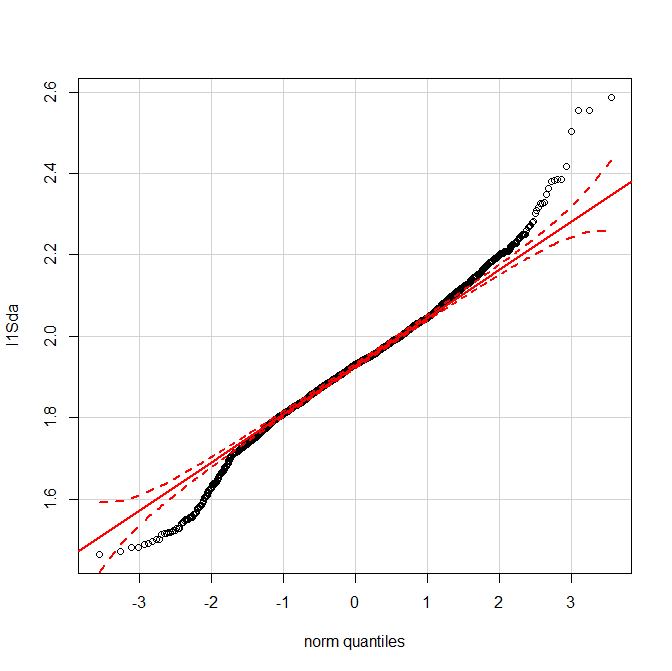 ShaRaw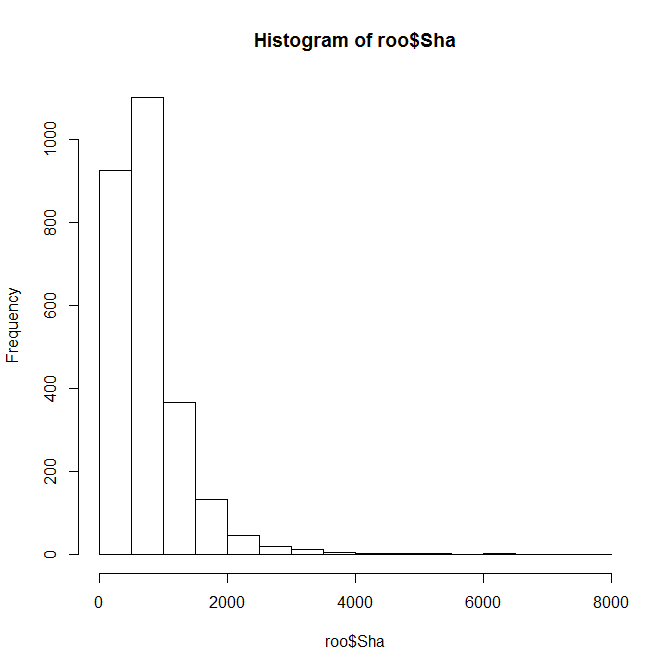 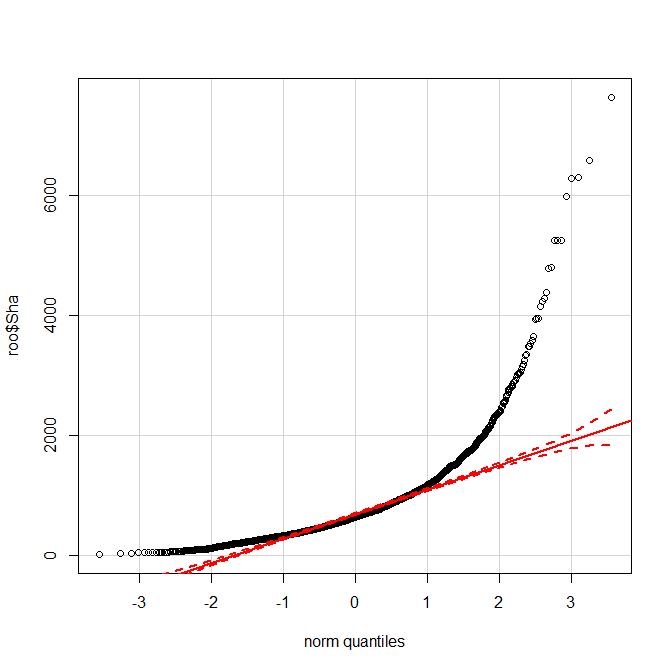 Natural logarithm transformed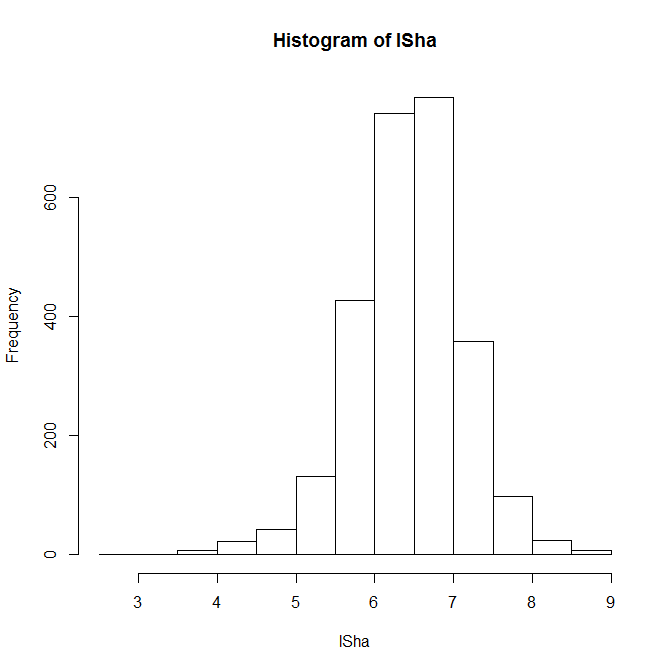 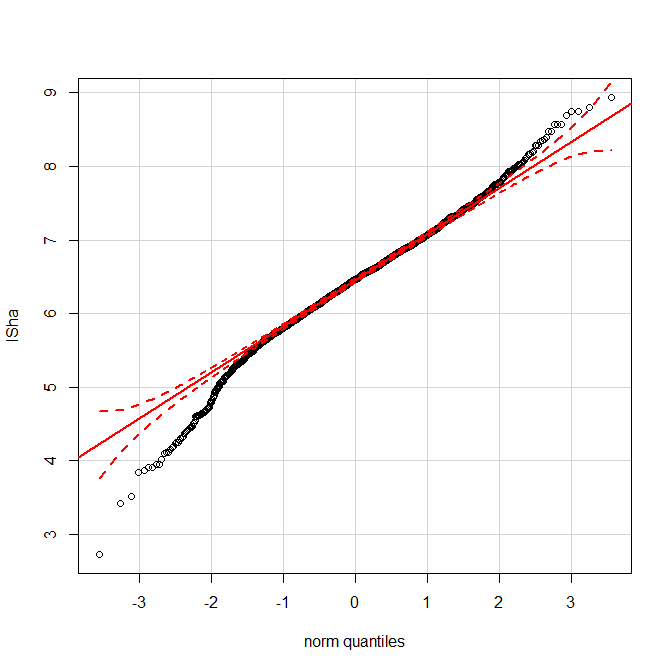 Boxcox log-likelihood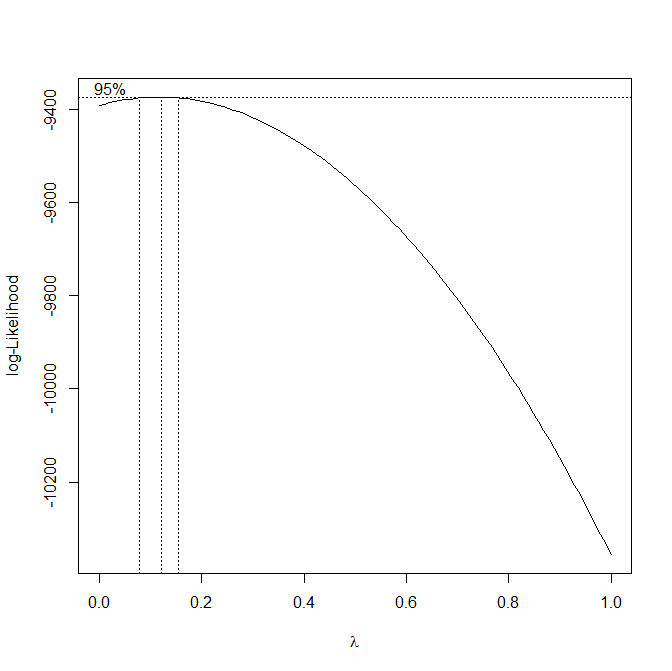  Sha01<-(roo$Sha)^0.1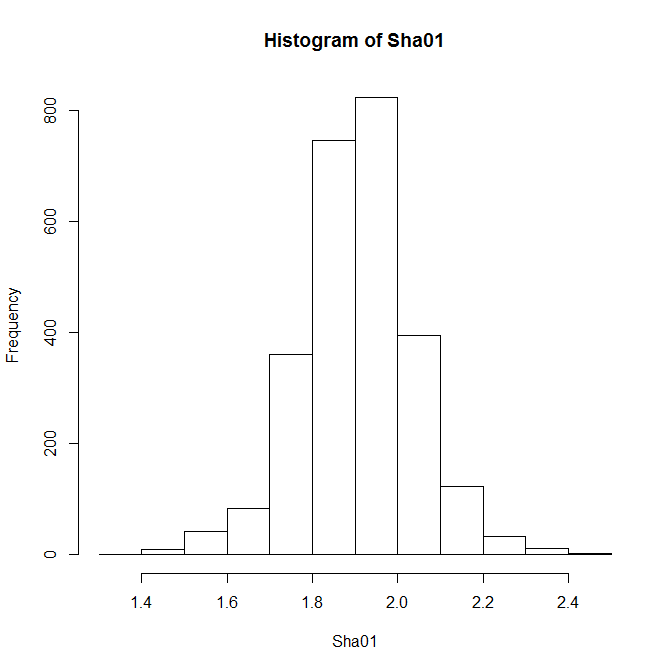 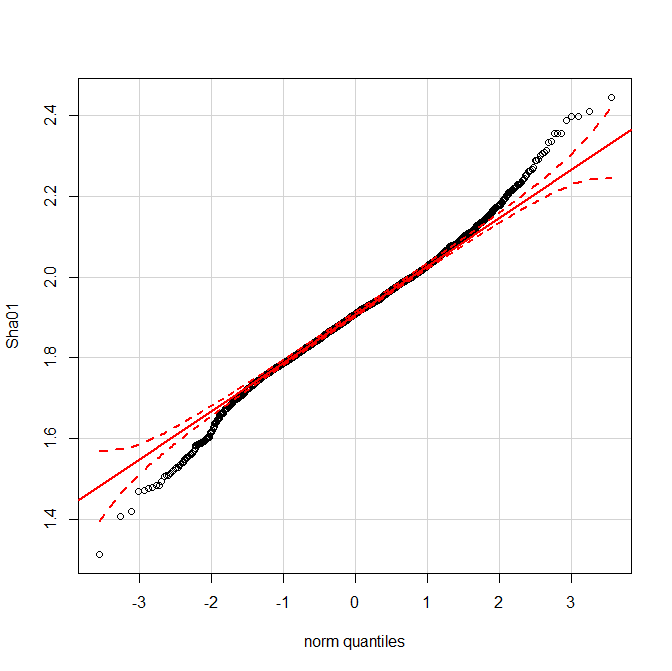 ShvRaw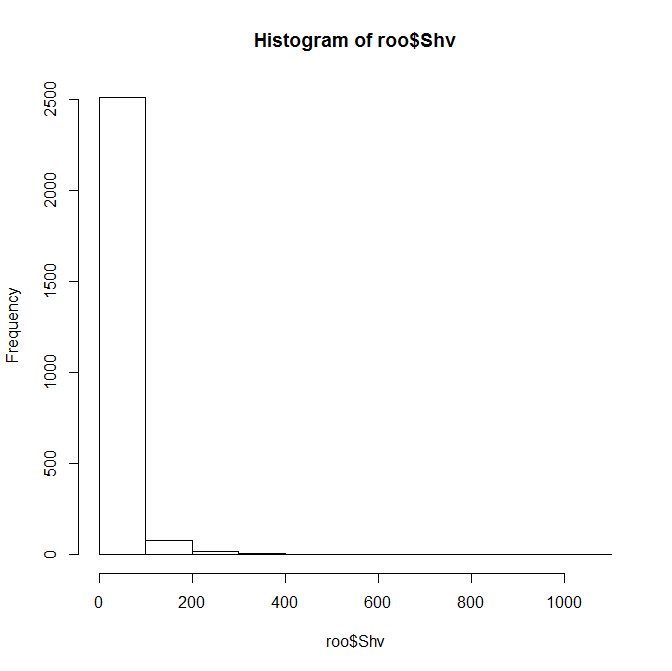 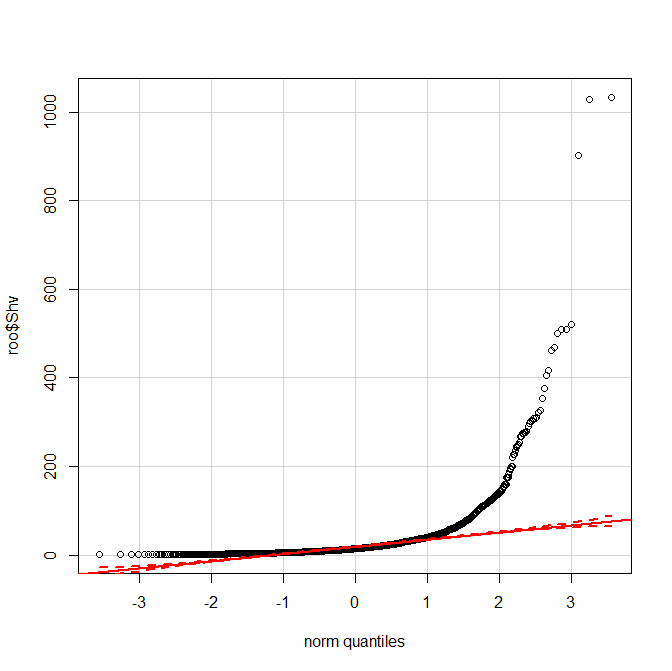 Natural logarithm transformed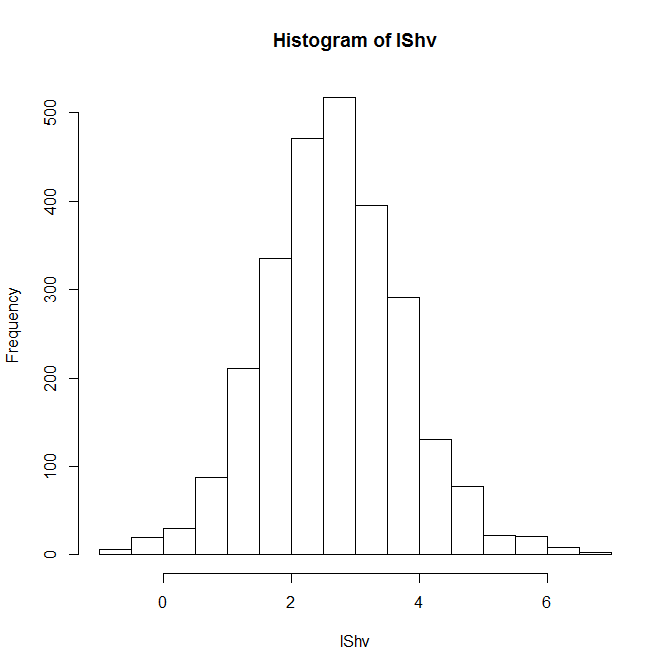 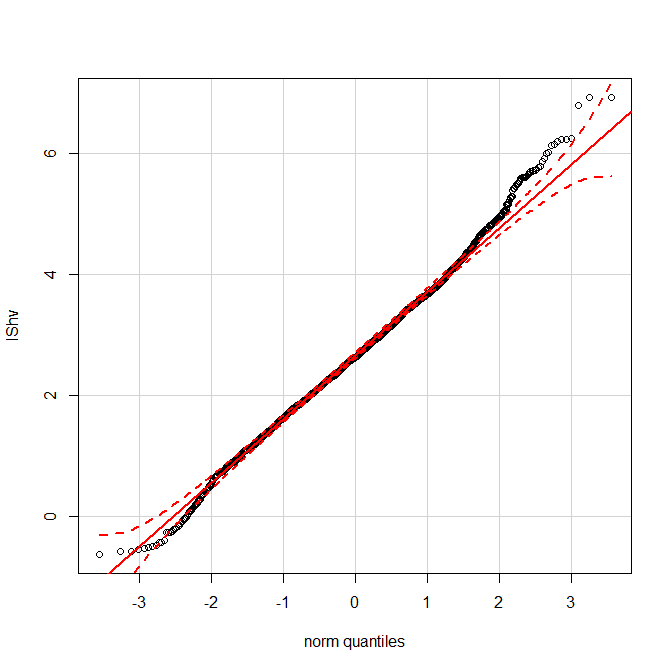 Boxcox log-likelihood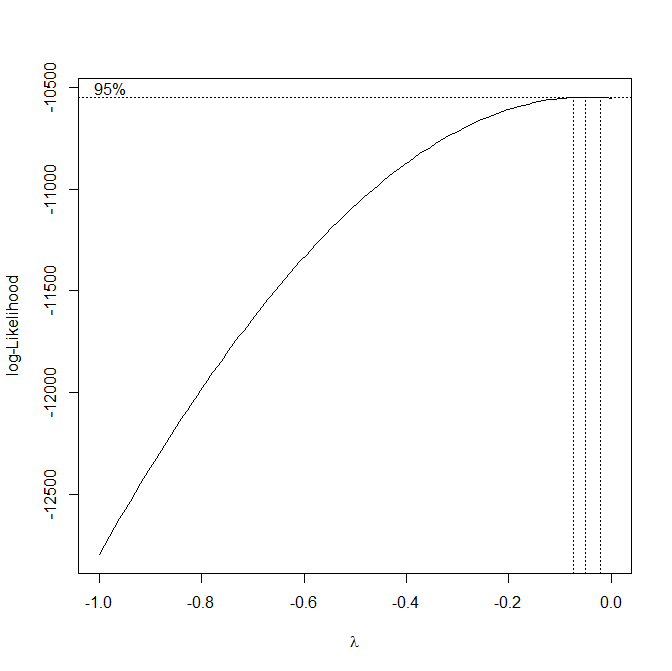 l1Shv<-(roo$Shv)^-0.05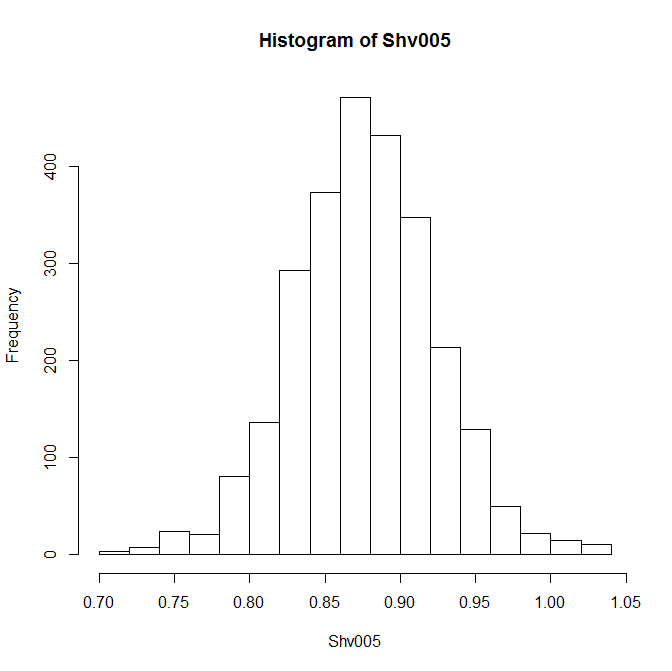 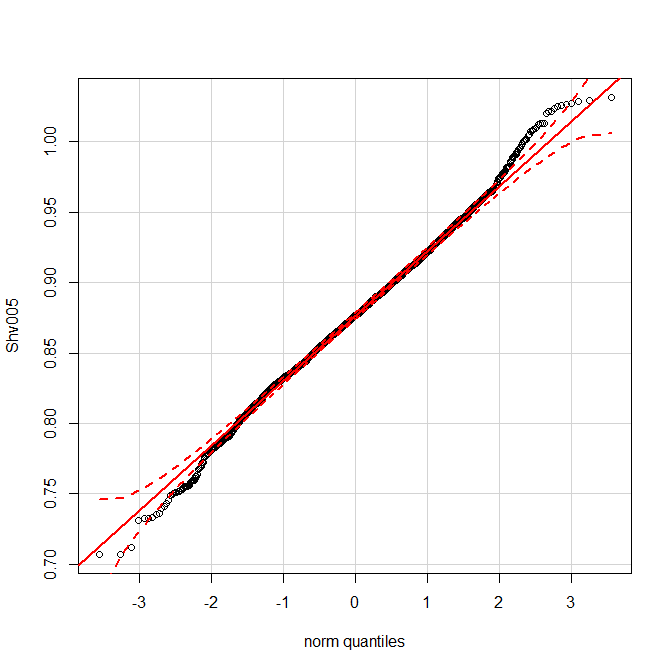 Sdvraw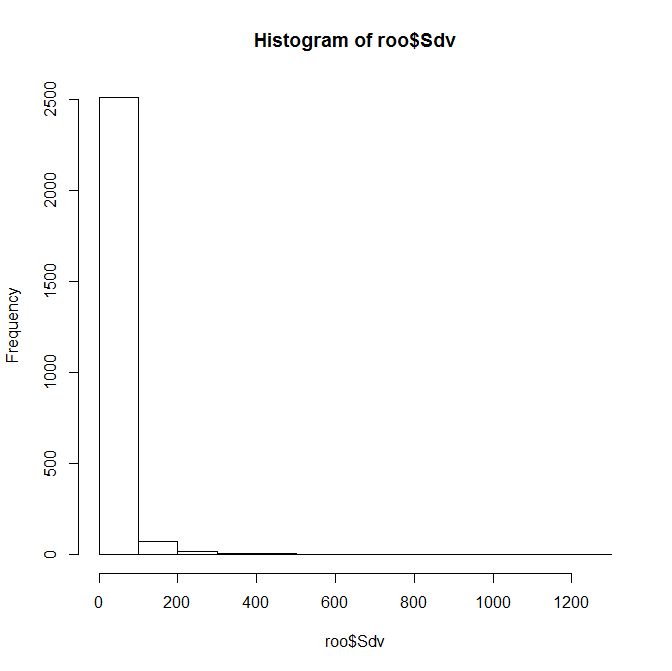 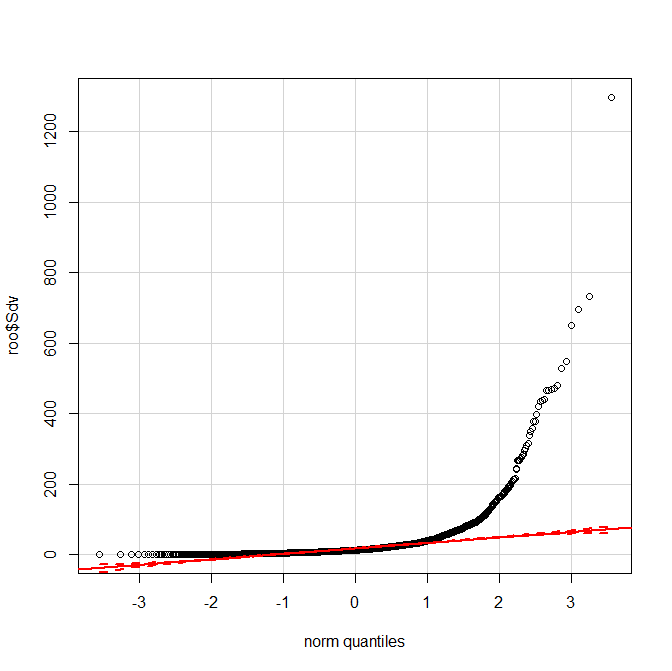 Boxcox log-likelihood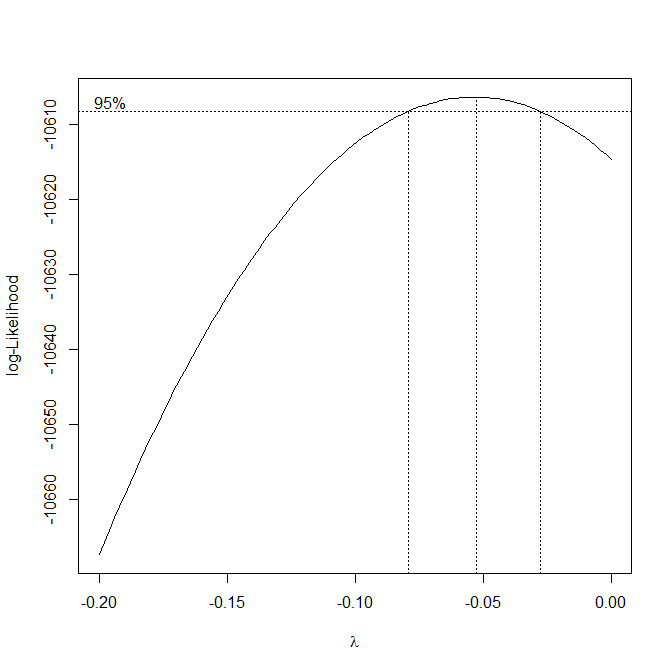  Sdv005<-(roo$Sdv)^-0.05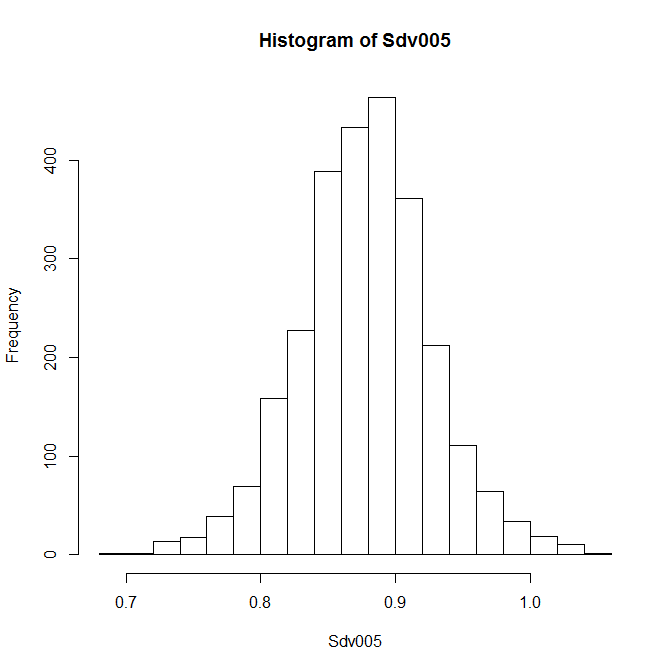 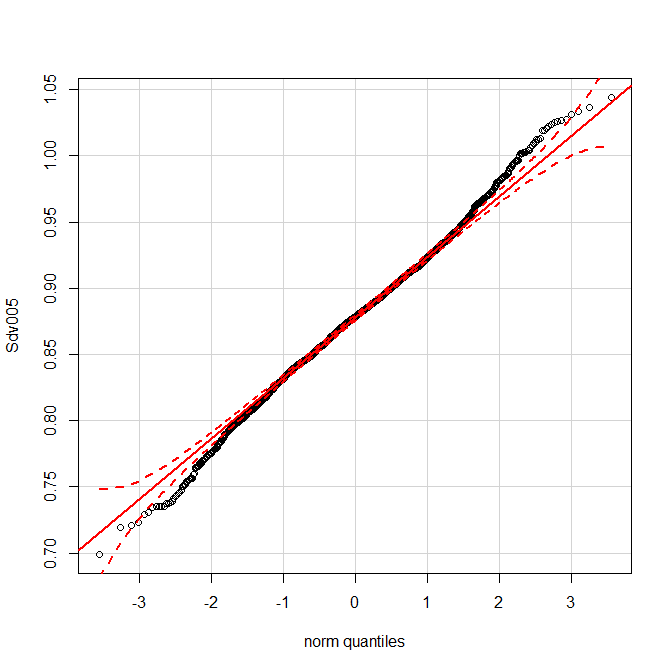 VmRaw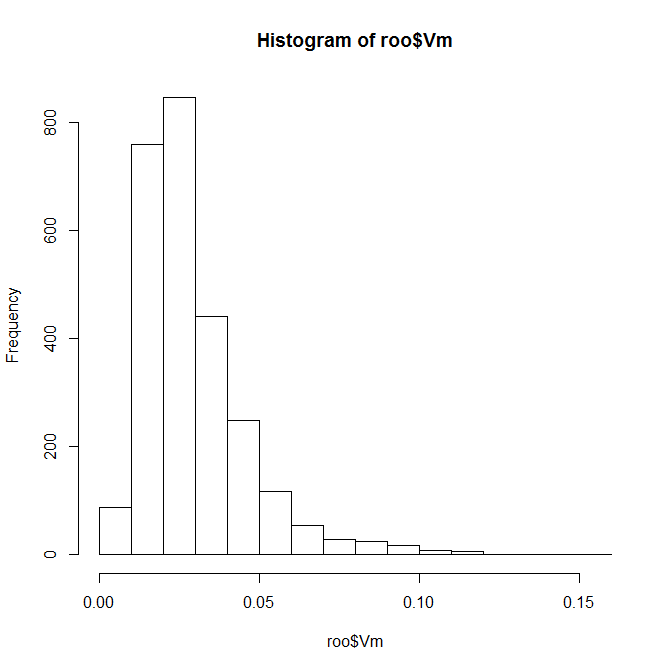 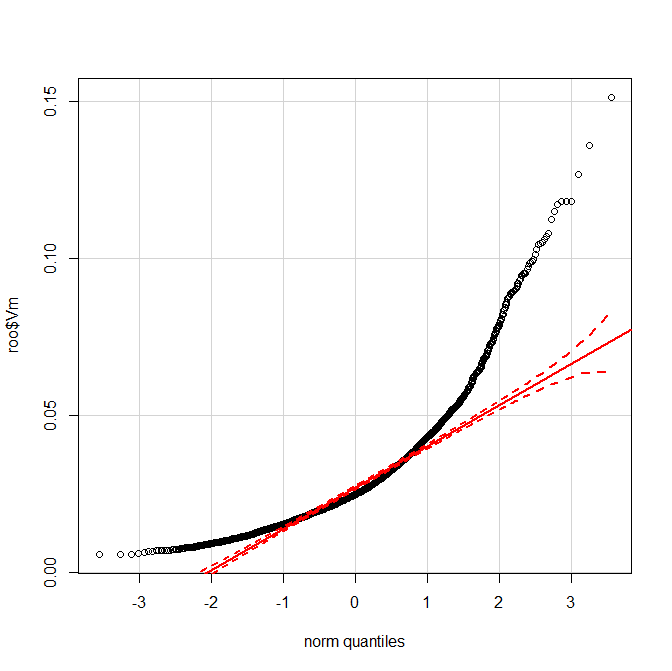 Natural logarithm transformed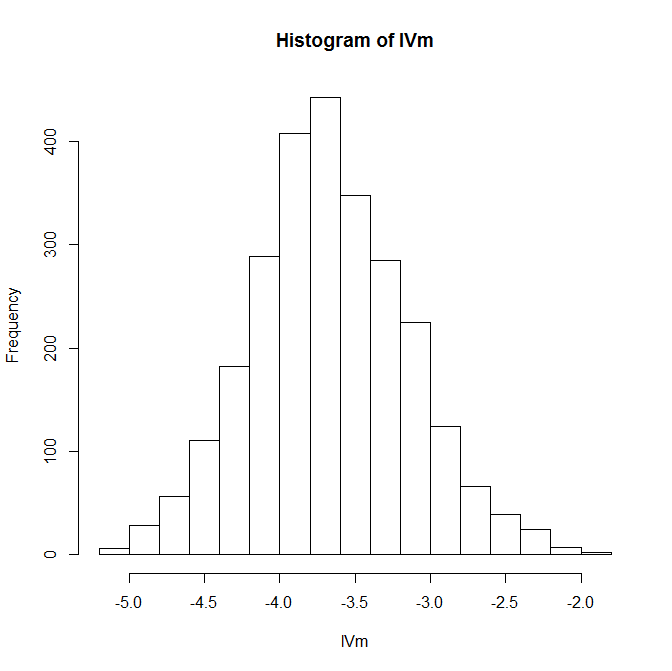 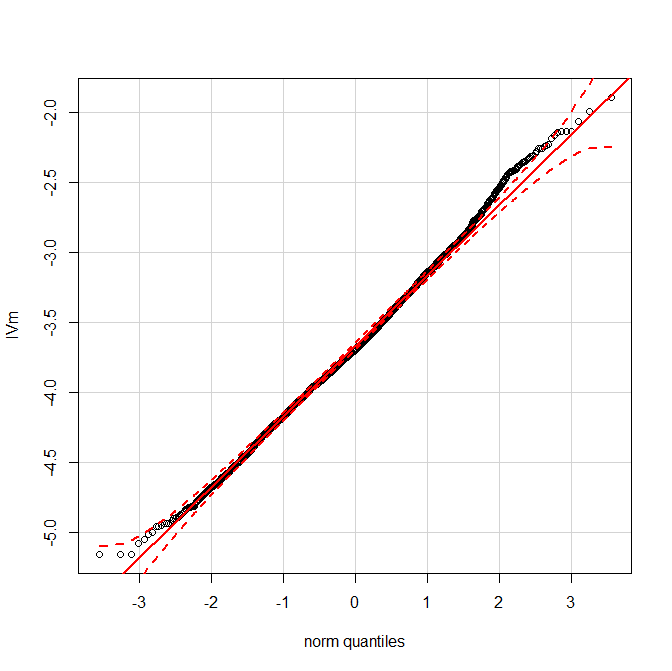 VvcRaw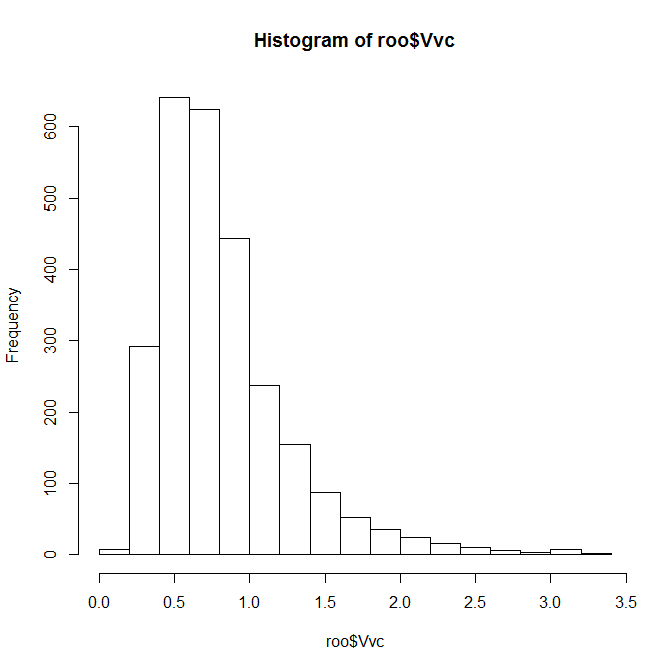 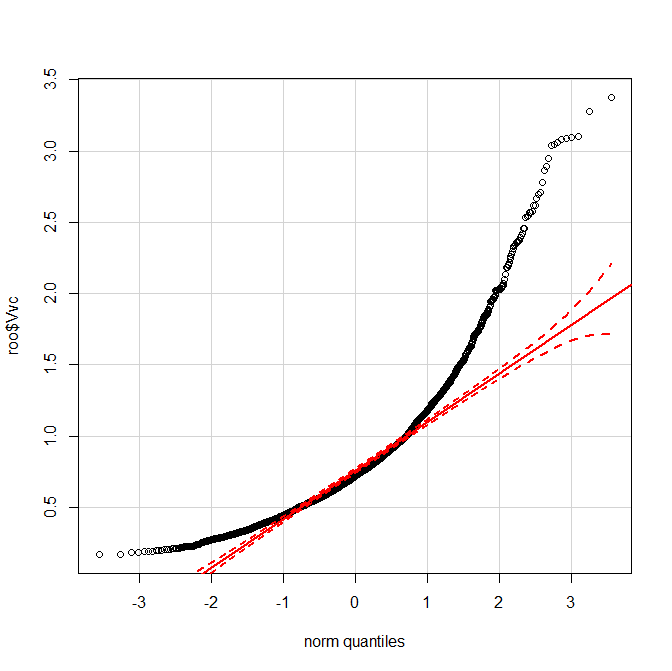 Natural logarithm transformed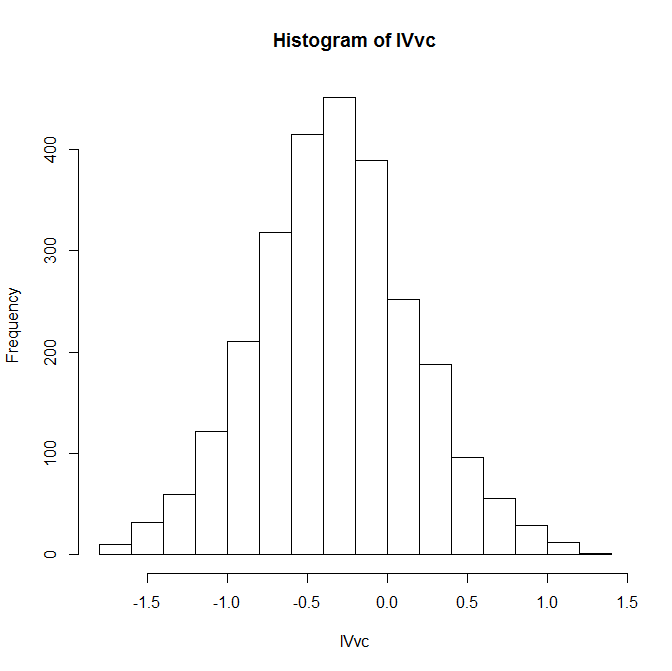 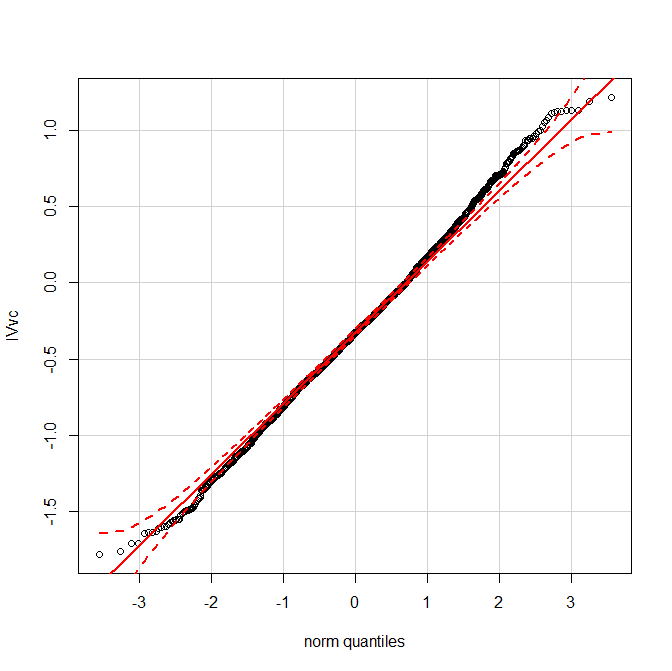 VmcRaw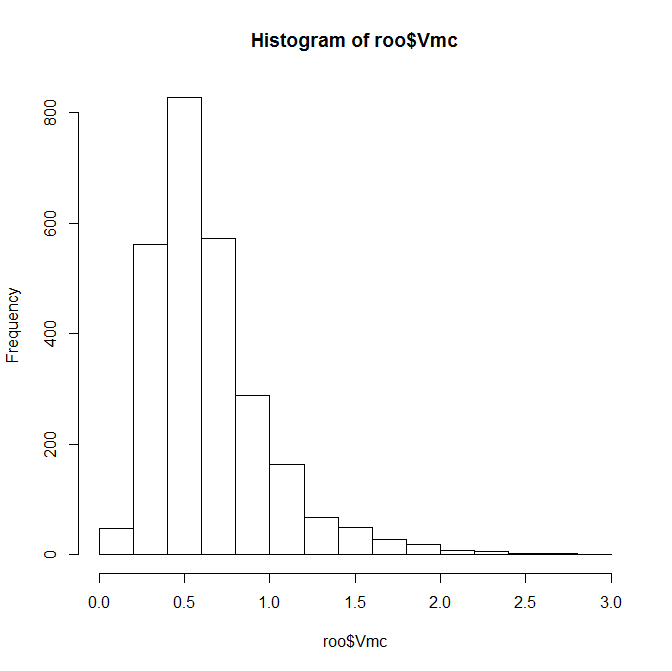 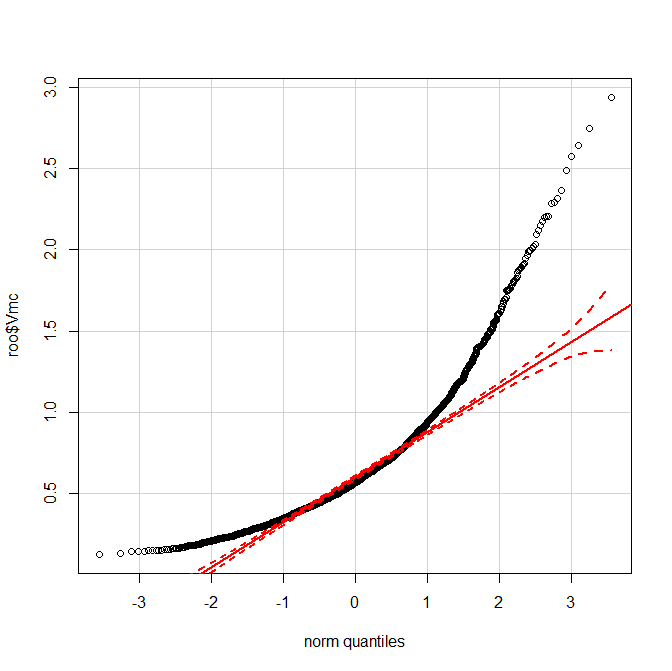 Natural logarithm transformed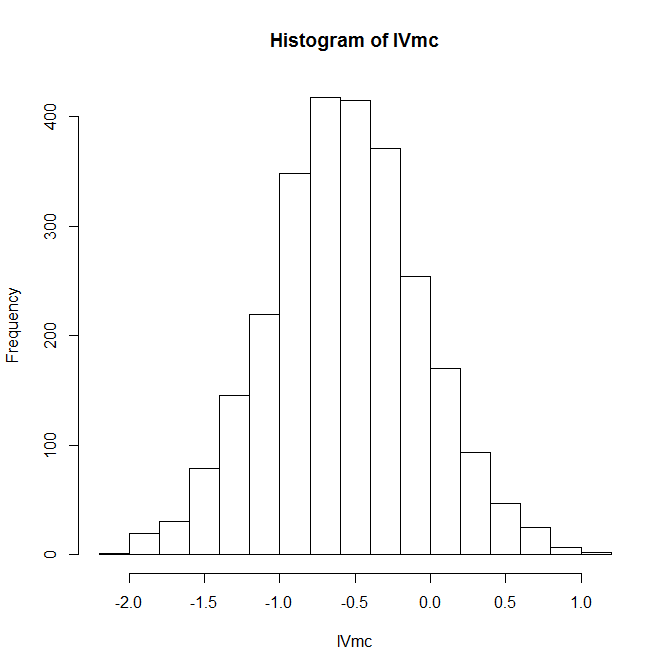 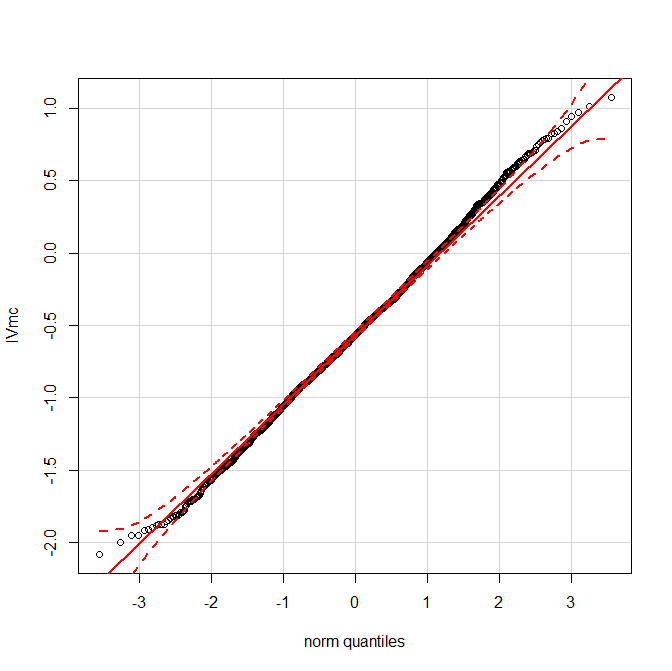 VvvRaw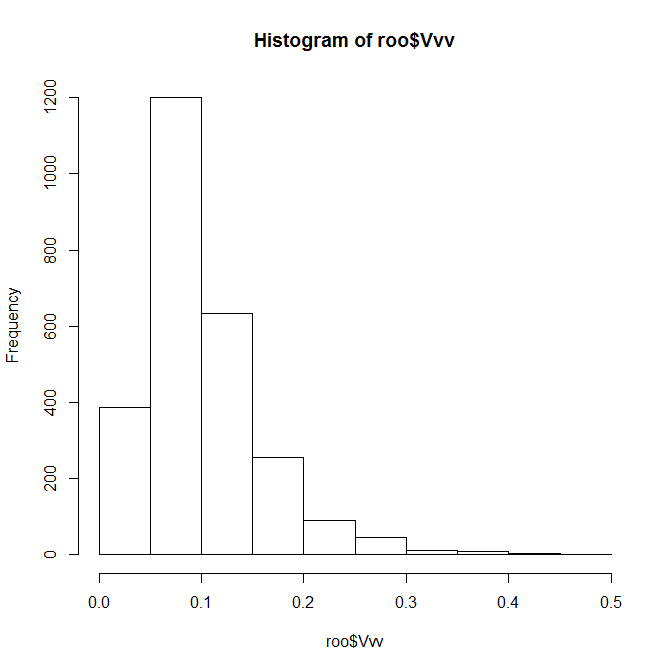 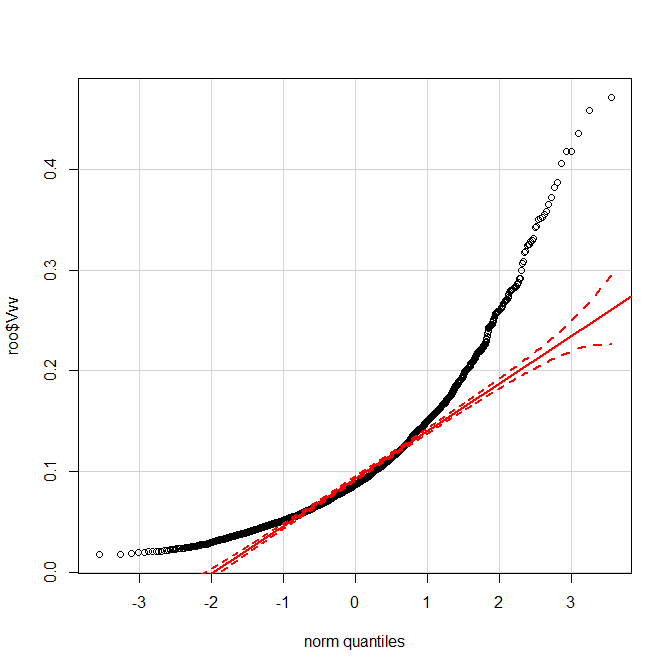 Natural logarithm transformed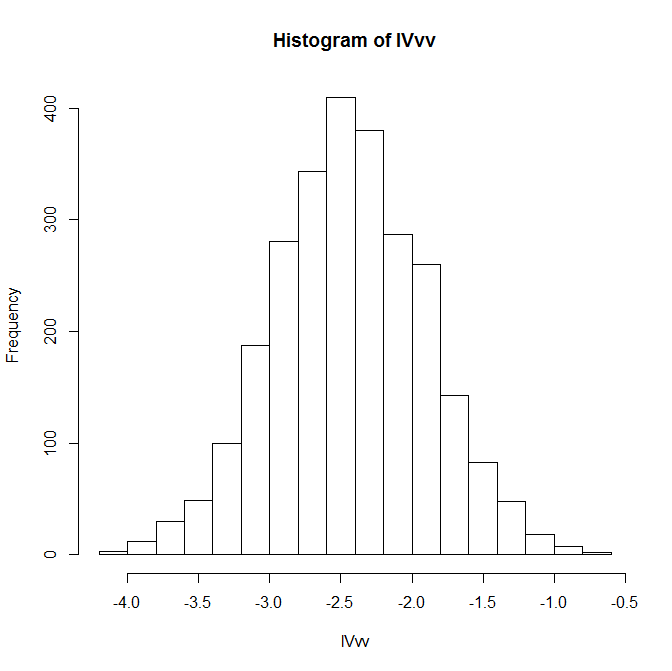 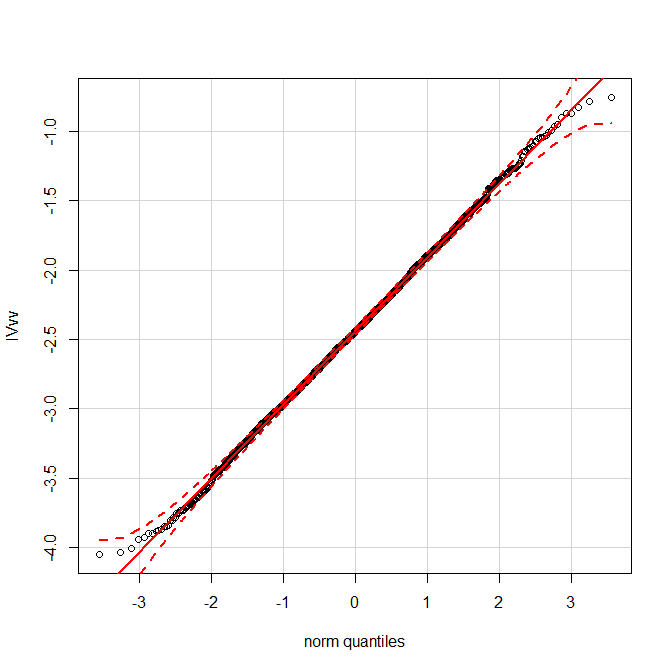 Std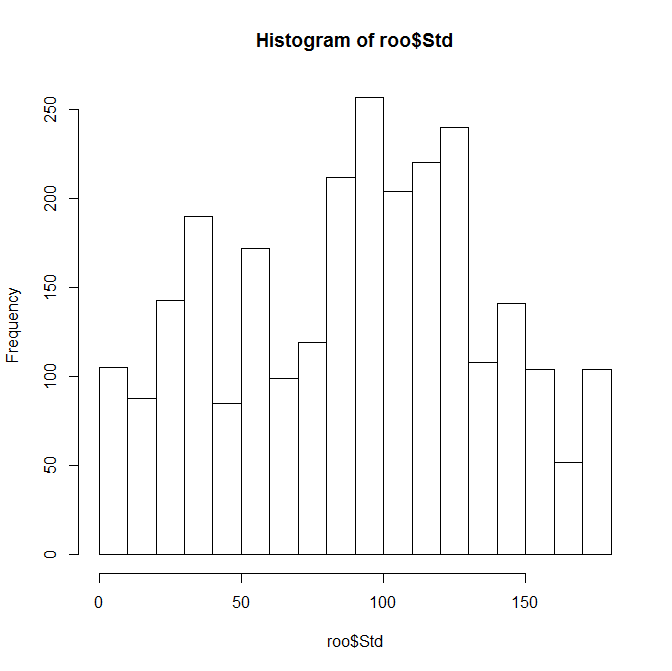 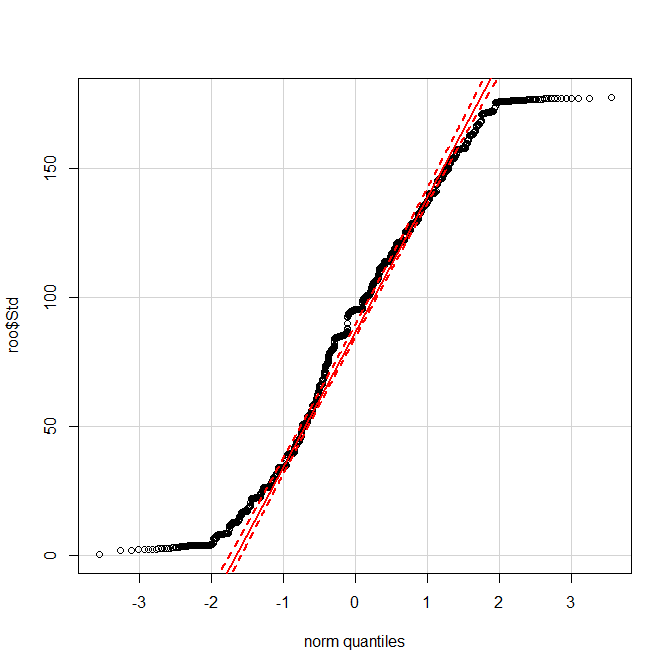 Boxcox log-likelihood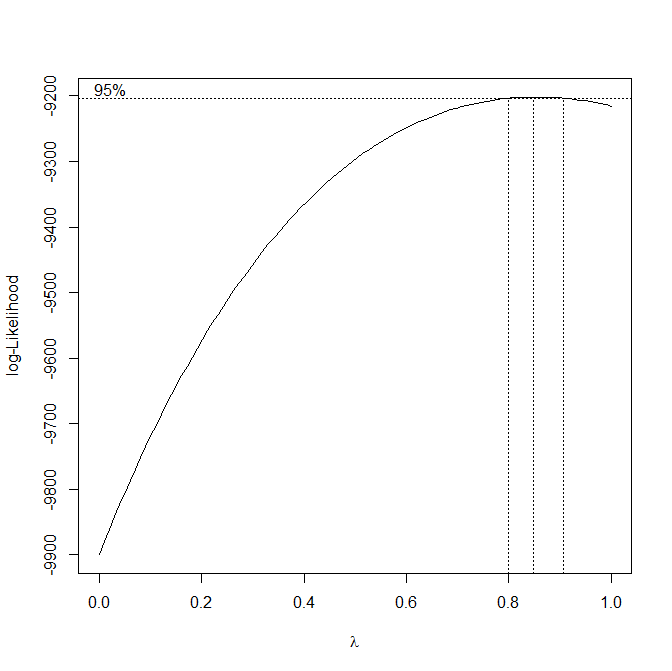 l0Std<-(roo$Std)^0.85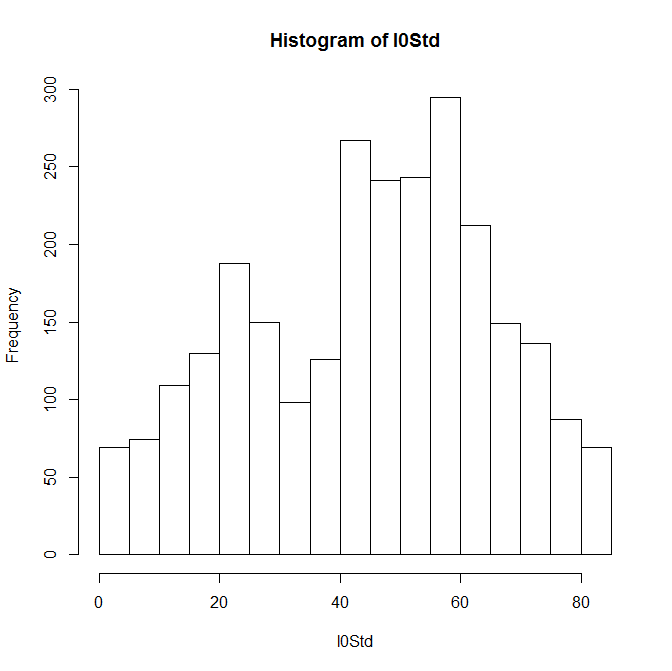 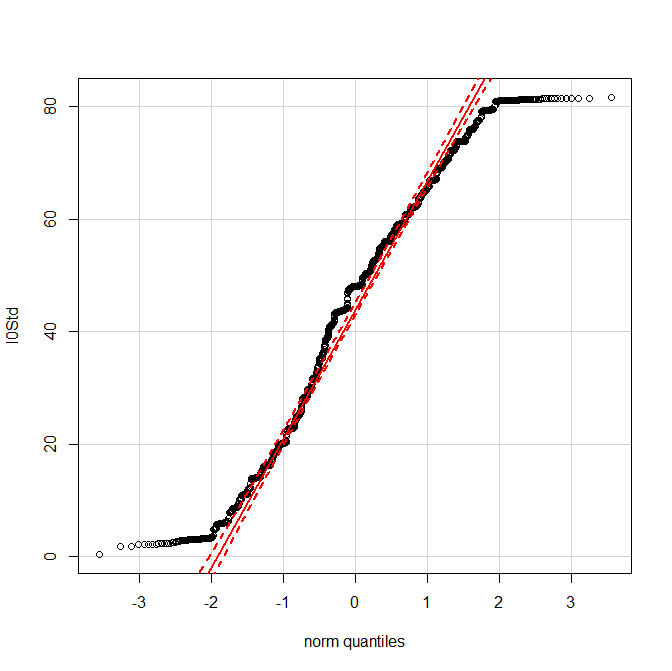 Unsuccessful. Rank transformation required.Sal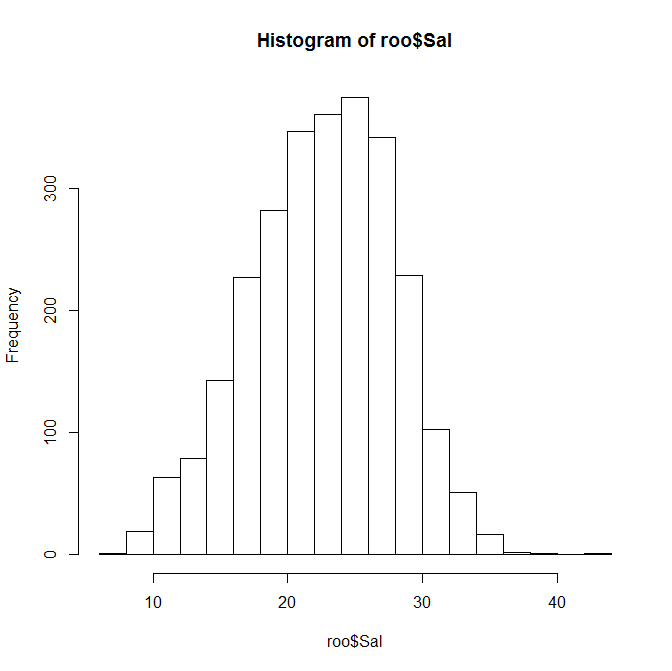 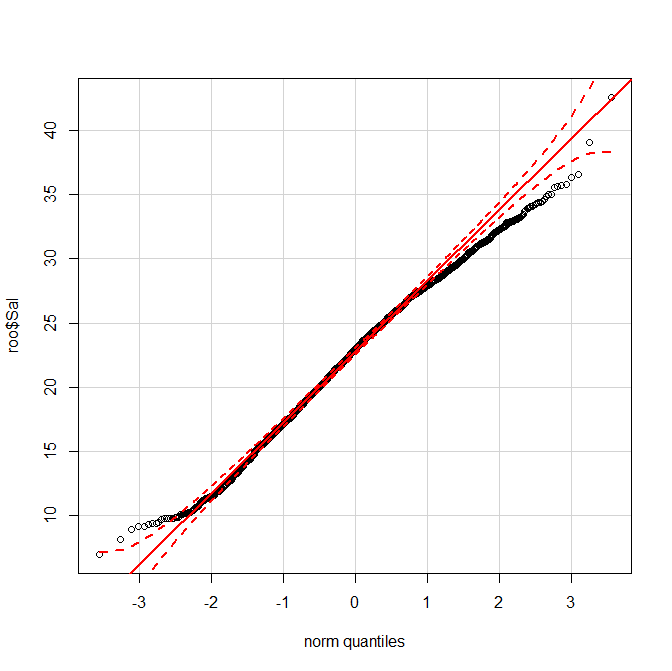 Boxcox log-likelihood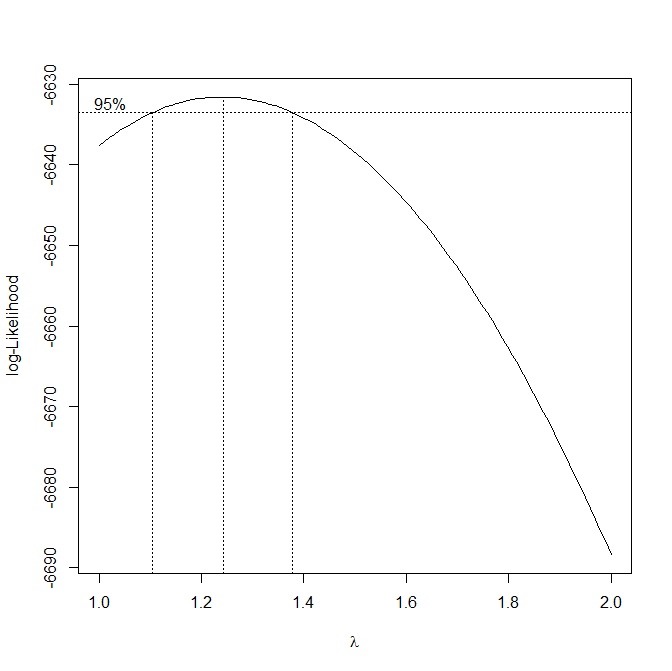 Sal125<-(roo$Sal)^1.25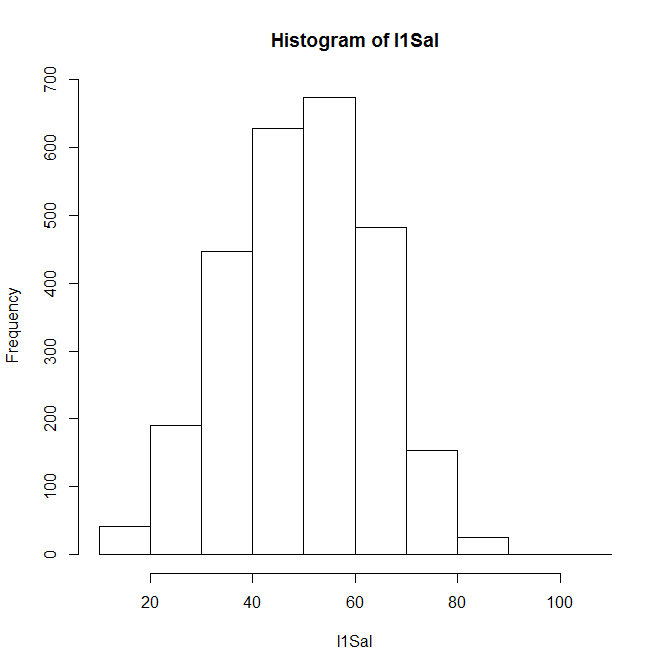 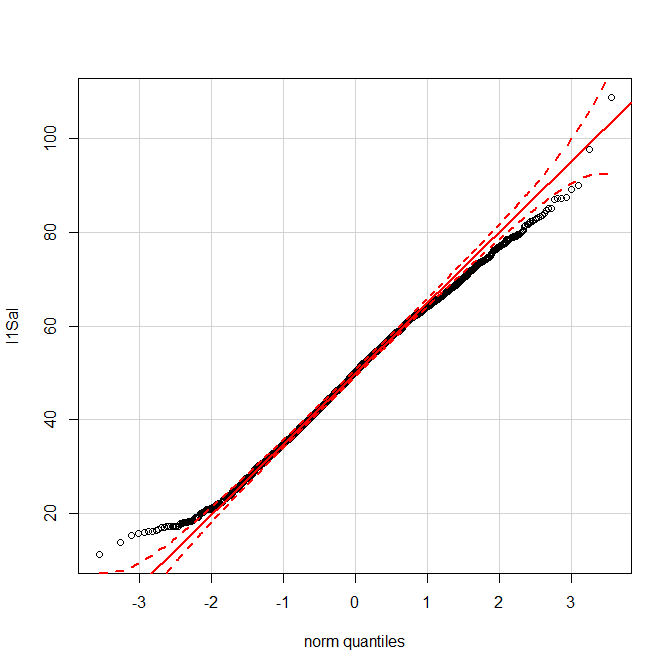 StrRaw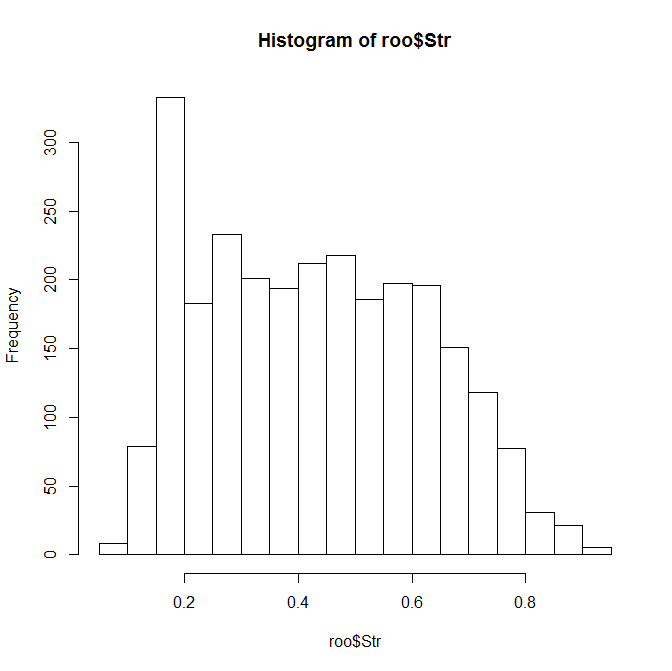 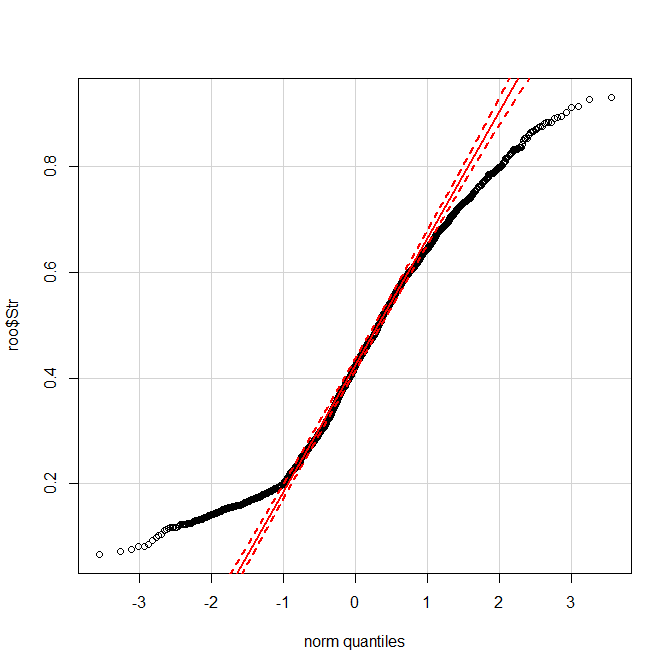 Boxcox log-likelihood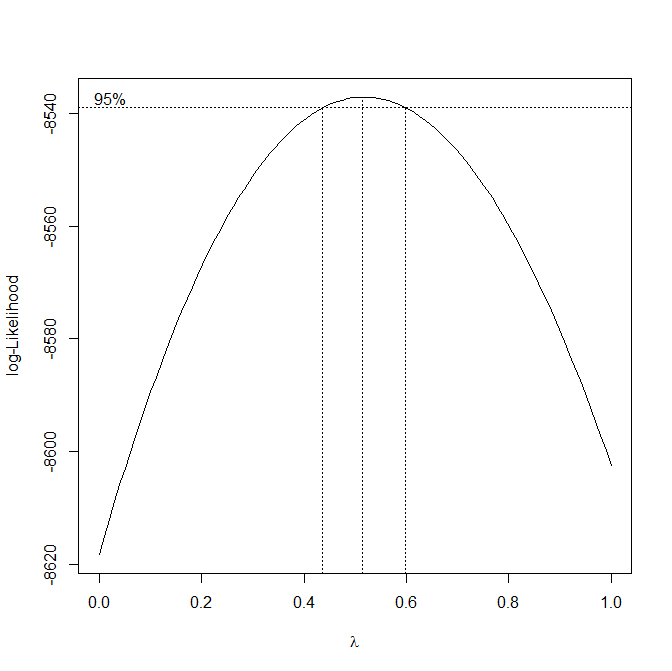 l0Str<-(roo$Str)^0.5Unsuccessful. Rank transformation required.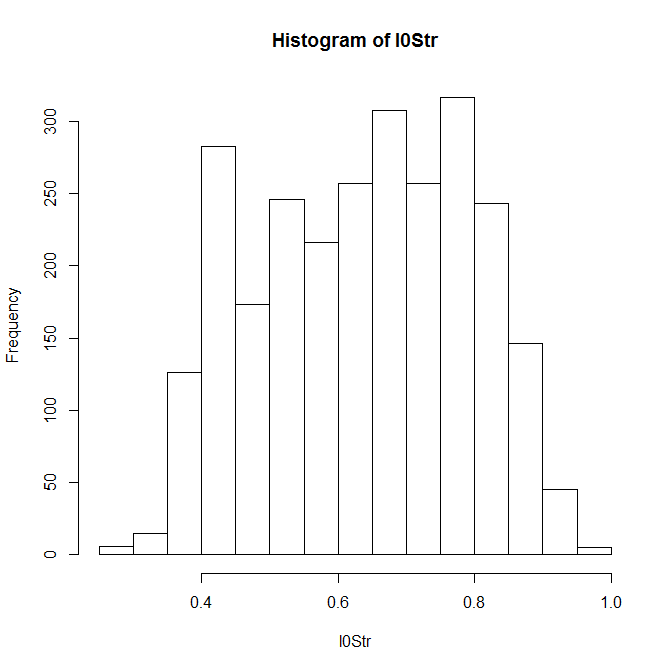 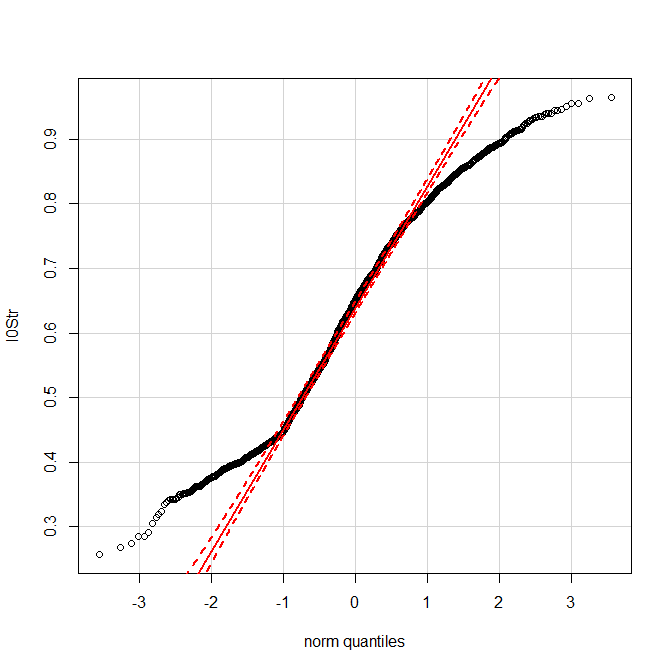 SxpRaw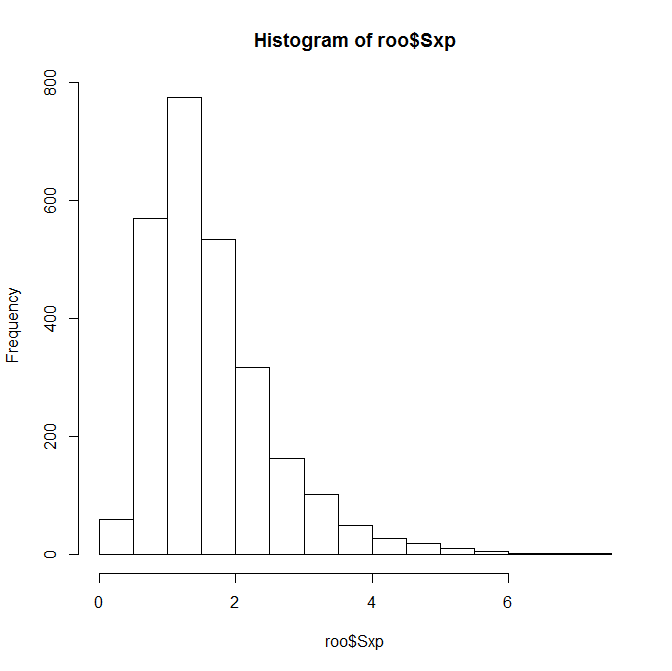 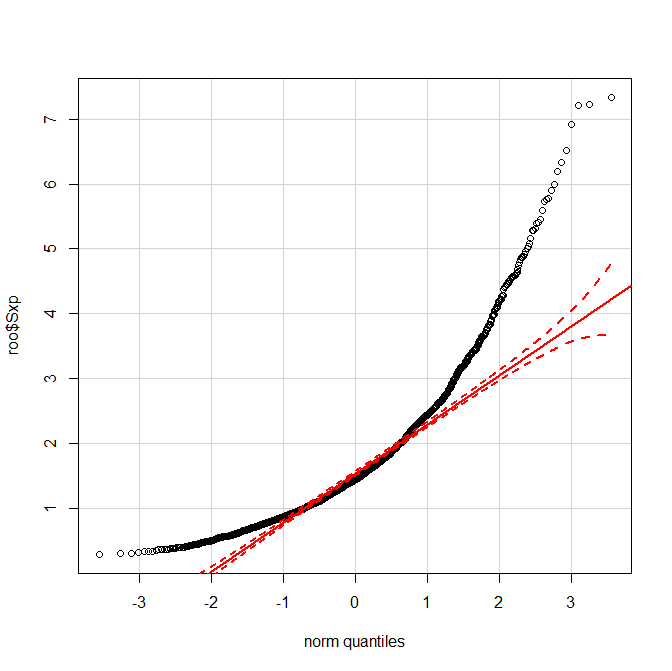 Natural logarithm transformed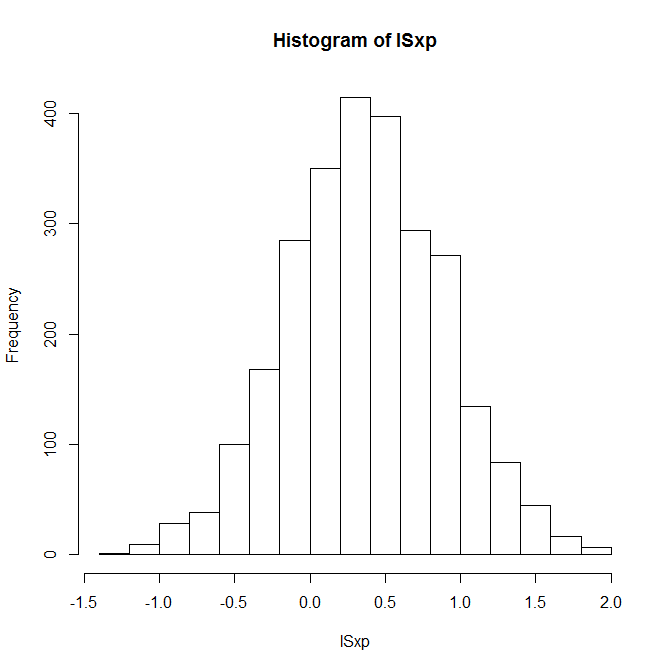 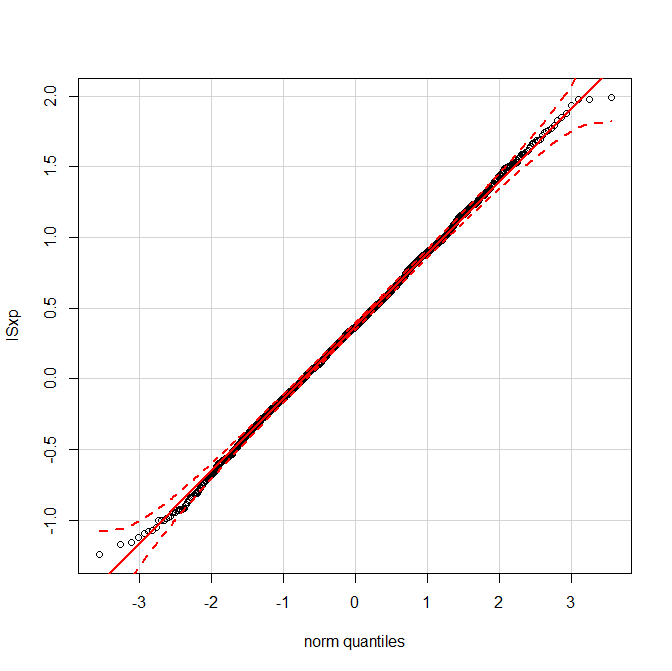 